Общероссийский Профсоюз образования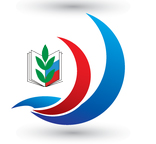 ОТЧЁТЫ И ВЫБОРЫВ ПРОФСОЮЗЕ(методическое пособие)Уважаемые коллеги, очередной срок полномочий выборных профсоюзных органов на всех уровнях структуры Профсоюза подходит к завершению.В 2019 году в Общероссийском Профсоюзе образования будут объявлены отчёты и выборы. Пройдут отчётно-выборные профсоюзные собрания и конференции во всех  первичных, менстных, региональных и межрегиональных профсоюзных организациях. Завершатся отчёты и выборы в Профсоюзе очередным Съездом Профсоюза, который состоится  в первом полугодии 2020 года.Сегодня в Профсоюзе, практически в каждой межрегиональной, региональной, местной и первичной профсоюзной организации  накоплен богатый опыт  проведения отчётно-выборных кампаний, наработаны свои  традиции, применяются новые подходы и информационные технологии в подготовке отчётов профсоюзных органов. Мы ожидаем более творческих подходов к отчётам профсоюзных органов в условиях наличия ежегодных Публичных (открытых) отчётов профсоюзных комитетов.Но тем не менее, учитывая, что в Профсоюзе работает почти 300 тысяч  выборных профсоюзных органов,  из них почти 80 тысяч профкомов в школах и дошкольных учреждениях, около 70 тысяч профгрупоргов в вузах, а также около 2,4 тысяч комитетов местных организаций Профсоюза, в которых насчитывается около 1 миллиона профсоюзных активистов, работающих на общественных началах, возникает острая необходимость в оказании организационно-методической помощи  профсоюзным организациям и активистам.Предлагаемое методическое пособие, подготовлено специалистами организационного отдела аппарата Профсоюза и охватывает все области отчётно-выборной кампании. Надеемся, что методические разъяснения и образцы некоторых материалов помогут председателям организаций Профсоюза и  профсоюзному активу  более организованно и эффективно провести отчёты и выборы в своих организациях.С уважением,Заместитель председателя ПрофсоюзаМ.В. АвдеенкоВВЕДЕНИЕСохранение и развитие демократии в Профсоюзе, реализация основных принципов деятельности профсоюзных организаций и их выборных профсоюзных органов, соблюдение и регулирование уставных сроков полномочий  профсоюзных органов обеспечивается в Общероссийском Профсоюзе образования во многом через уставную норму, устанавливающую в Профсоюзе на регулярной основе и в единые сроки проведение отчётов и выборов.Отчёты и выборы профсоюзных органов – ответственный этап в деятельности организаций Общероссийского Профсоюза образования, они  являются универсальной нормой профсоюзной жизни, обеспечивающие обновление и развитие профсоюзных организаций, регулярную сменяемость  профсоюзных  органов, кадров и актива их отчётность  перед избравшими их организациями Профсоюза. Отчетно-выборная кампания – это, прежде всего, время для анализа результатов и эффективности деятельности профсоюзной организации и ее выборных профсоюзных органов.Отчетно-выборная кампания – это всегда взгляд вперёд,  определение первоочередных задач на перспективу по реализации основной функции по представительству и защите социально-трудовых прав и профессиональных интересов членов Профсоюза.Организуя отчёты и выборы профсоюзному активу важно не забывать, что профсоюзная организация это не только явление в общественной жизни, но и  сложный организационно-правовой процесс. Как процесс она представляет собой совокупность действий профсоюзных органов, профсоюзного актива, которые ведут к реализации уставных целей и задач, к развитию и организационному укреплению профсоюзных организаций. Профсоюзная организация как процесс регулируется законодательством об общественных объединениях, некоммерческих организациях и профсоюзах, а также   ТК РФ, Уставом Профсоюза.Как явление профсоюзная организация представляет собой физическое объединение работников образования-членов Профсоюза для достижения общих результатов в защите социально-трудовых прав и профессиональных интересов. В этом амплуа они регулируются Гражданским кодексом РФ.Хорошо организованные отчёты и выборы являются залогом  качественной реализации в повседневной профсоюзной практике  и основных функций Профсоюза:по представительству и защите социально-трудовых прав членов Профсоюза, нормотворчества, контрольной функции, функции соуправления, организаторской функции, обучающей функции, функции самофинансирования и самоуправления.	Вот почему качественное проведение отчётов и выборов является важной уставной обязанностью всех выборных профсоюзных органов, профсоюзных кадров и многотысячного актива в Общероссийском Профсоюзе образования. РАЗДЕЛ 1.СТРУКТУРА ПРОФСОЮЗНЫХ ОРГАНОВДля Общероссийского Профсоюза образования характерно вертикальное (по уровням структуры)  и горизонтальное (по функциям) разделение полномочий профсоюзных органов.Для руководства Профсоюзом и его территориальными и первичными профсоюзными организациями в порядке, установленном Уставом Профоюза, избираются  коллегиальные и единоличные  выборные профсоюзные органы, которые реализуют соответственно полномочия Профсоюза, территориальных и первичных профсоюзных организаций и  организуют их  практическую  деятельность в рамках уставных полномочий и действующего законодательства РФ (ст.14 Устава Профсоюза). На каждом уровне профсоюзной структуры, которая формируются по производственно-территориальному принципу,  действуют соответствующие профсоюзные организации и их выборные профсоюзные органы (ст.№13 Устава Профсоюза).1.1. На уровне первичной профсоюзной организации - профсоюзный комитет (в крупных организациях и президиум), а также председатель организации Профсоюза и контрольно-ревизионный орган. Кроме того, в зависимости от численности первичной профсоюзной организации во внутренней её структуре могут действовать профсоюзные бюро и председатели  профсоюзных организаций структурных подразделений (цеховых организаций), профгрупорги, избираемые в профсоюзной группе, которая является первичным структурным звеном в  профсоюзной организации. 1.2. На уровне местной организации Профсоюза – комитет (как правило и президиум), а также  председатель организации Профсоюза и контрольно-ревизионный орган.1.3. На уровне межрегиональной и региональной организации  Профсоюза – комитет (как правило и президиум), а также  председатель организаций Профсоюза и контрольно-ревизионный орган.1.4. На федеральном уровне (на уровне Профсоюза) – Центральный Совет. Исполнительный комитет, председатель Профсоюза и контрольно-ревизионный орган (КРК Профсоюза).РАЗДЕЛ 2.2. СРОКИ ПОЛНОМОЧИЙ ПРОФСОЮЗНЫХ ОРГАНОВ:2.1. В соответствии с Уставом Профсоюза установлены конкретные сроки полномочий выборных профсоюзных органов по всей структуре Профсоюза:Профгрупорга – один год (устанавливается профсоюзным комитетом первичной профсоюзной организации).Профсоюзного бюро и председателя профсоюзной организации структурного подразделения (цеховой организации) – 2-3 года ( устанавливается профсоюзным комитетом первичной профсоюзной организации).Профсоюзного комитета, председателя и контрольно-ревизионной комиссии первичной профсоюзной организации – 2 -3. года  (устанавливается Уставом Профсоюза).Профсоюзного комитета, президиума, председателя и контрольно-ревизионной комиссии  первичной профсоюзной организации, имеющей права территориальной – 5 лет  ( устанавливается Уставом Профсоюза).Комитета, президиума, председателя и контрольно-ревизионной комиссии  местной и приравненной к ней территориальной организации Профсоюза – 5 лет (устанавливается Уставом Профсоюза).Комитета, президиума, председателя и контрольно-ревизионной комиссии  межрегиональной и региональной организации Профсоюза - 5 лет  (устанавливается Уставом Профсоюза).Центрального Совета, Исполнительного  комитета, Председателя и КРК Профсоюза – 5 лет ( устанавливается Уставом Профсоюза).По истечении вышеуказанных сроков, коллегиальные и индивидуальные профсоюзные органы прекращают свои полномочия (решением соответствующего высшего органа организации Профсоюза). Взамен прекративших полномочия коллегиальных и индивидуальных профсоюзных органов избираются профсоюзные органы в новом составе (процент обновления состава коллегиального профсоюзного органа регулируется собранием, конференцией, съездом на основании предложений предыдущего состава профсоюзного органа). Избрание на должность председателя организации Профсоюза  не ограничивается количеством сроков и регулируется собранием, конференцией или съездом в соответствии с профессиональными и личными качествами профсоюзного лидера и результатами деятельности профсоюзной организации. 2.2. Сокращение или продление сроков полномочий профсоюзных органов.Готовясь к проведению отчётов и выборов в организации Профсоюза важно учитывать, что в тех случаях, когда сроки полномочий отдельных профсоюзных органов  выходят за рамки единых сроков отчетов и выборов в Профсоюзе, решение вышестоящего выборного профсоюзного органа или Исполкома Профсоюза, которым регулярно установливаются единые сроки проведения отчётов и выборов в территориальной организации Профсоюза или в Профсоюзе, является необходимым и достаточным условием для внесения корректив в сроки полномочий  таких выборных профсоюзных органов.В необходимых случаях вышестоящий выборный профсоюзный орган или Исполком Профсоюза  вправе корректировать сроки полномочий отдельного выборного  профсоюзного органа в рамках общих сроков отчётно-выборной кампании в Профсоюзе.Для тех профсоюзных органов, которые были избраны, например,  через год или полтора после проведения очередной отчётно-выборной кампании,   полномочия их будет сокращены на такой же срок (поскольку они или вновь образованы, или избраны взамен тех, полномочия которых будет истекать в единые сроки). Для тех профсоюзных органов, которые были избраны, например,  за год или менее до проведения очередной отчётно-выборной кампании,  то срок полномочий таких профсоюзных органов может быть продлён решением выборного исполнительного коллегиального органа до очередных отчётов и выборов.То есть, в подготовительный период выборные исполнительные коллегиальные органы организаций Профсоюза должны проанализировать структуру своей профсоюзной организации, а также сроки полномочий всех выборных органов соответствующих структурных подразделений  и на основе анализа подготовить (при необходимости) постановление  о продлении сроков полномочий тех выборных органов, которые были избраны до  отчётов и выборов.Что же касается сокращения сроков полномочий тех выборных органов, которые были избраны по объективным причинам уже после отчётов и выборов, то здесь не требуется принятие отдельного постановления поскольку   постановление о проведении отчётов и выборов, принятое на основании постановления профсоюзного комитета вышестоящей  территориальной организации Профсоюза, является, по сути регулятором сроков полномочий таких профсоюзных органов.РАЗДЕЛ 3.РОЛЬ И ЗНАЧЕНИЕ ОТЧЁТОВ И ВЫБОРОВ В ПРОФСОЮЗЕОбщероссийский Профсоюз образования в своей деятельности строго руководствуется действующим законодательством Российской Федерации, Уставом Профсоюза, а также демократическим нормам, обеспечивающим соблюдение прав членов Профсоюза, открытость и доступность выборных профсоюзных органов, следование основным принципам деятельности Профсоюза.Что касается принципов деятельности Профсоюза, то они  выступают как стратегические нормы профсоюзной жизни и относятся к деятельности и профсоюзных организаций, и их выборных профсоюзных органов. В ходе отчётов и выборов в полной мере наглядно проявляются действия  как общепрофсоюзных принципов, таких как:  единство, солидарность, независимость, законность,  самодостаточность, самоуправляемость, добровольность, демократизм, равноправие,  гласность,  так и принципов деятельности, закреплённых в уставе Профсоюза, среди которых:приоритет положений  Устава Профсоюза при принятии решений;добровольность вступления в Профсоюз и выхода из него, равные права всех членов Профсоюза;солидарность, взаимопомощь и ответственность организаций Профсоюза перед членами Профсоюза и Профсоюзом за  реализацию уставных целей и задач Профсоюза;коллегиальность в работе всех организаций и органов Профсоюза, личная ответственность работников, избранных (делегированных) в профсоюзные органы;гласность и открытость в работе профсоюзных организаций, выборных профсоюзных органов всех уровней профсоюзной структуры;обязательность выполнения решений коллегиальных и вышестоящих выборных  профсоюзных органов, принятых в пределах уставных полномочий;уважение мнения члена Профсоюза;  выборность профсоюзных органов,  их отчетность  перед организациями и членами Профсоюза;самостоятельность организаций Профсоюза и их выборных органов в  пределах уставных полномочий;соблюдение финансовой дисциплины органами и организациями Профсоюза;сохранение профсоюзного стажа за членами других профсоюзов, входящих в Федерацию Независимых Профсоюзов России, перешедшими на работу или учебу в организации системы образования.  3.1. Единые сроки отчётов и выборовНа основании ст. 14 Устава Профсоюза единые сроки отчётов и выборов  устанавливаются с периодичностью 1(один) раз в 5(пять) лет Исполнительным комитетом Общероссийского Профсоюза образования.В  соответствии с постановления Исполкома Профсоюза коллегиальные исполнительные профсоюзные органы территориальных (межрегиональных, региональных, местных) и первичных профсоюзных организаций принимают   решения об организации отчётов и выборов в своих организациях.Образно говоря, решение о проведении отчётов и выборов в Профсоюзе принимается сверху вниз (от Центрального Совета до профгруппы), а собрания и конференции проводятся снизу вверх (от профгруппы, первичной организации до съезда Профсоюза). РАЗДЕЛ 4.ОРГАНИЗАЦИЯ ОТЧЁТОВ И ВЫБОРОВ4.1. ПОСЛЕДОВАТЕЛЬНОСТЬ ОТЧЁТОВ И ВЫБОРОВОтчёты и выборы проводятся в следующей последовательности:профсоюзные собрания в профгруппах;профсоюзные собрания (конференции) в профсоюзных организациях структурных подразделений  (в цеховых организациях);профсоюзные собрания (конференции) в первичных профсоюзных организациях  и в профсоюзных организациях с правами территориальных;профсоюзные конференции в территориальных (местных) организациях Профсоюза;профсоюзные конференции в территориальных - межрегиональных и региональных (республиканских, краевых, областных)  организациях Профсоюза;VIII Съезд Общероссийского Профсоюза образования.В крупных первичных профсоюзных организациях, где нет технической возможности для проведения профсоюзного собрания (отсутствие большого помещения)  отчёты и выборы комитетов и контрольно-ревизионных комиссий осуществляются на конференциях по согласованию в каждом конкретном  случае с вышестоящим исполнительным коллегиальным  профсоюзным органом.В первичных профсоюзных организациях, имеющих права территориальной организации Профсоюза, отчёты и выборы проводятся на конференциях. Отчетные доклады комитетов (советов) первичных, местных, региональных и межрегиональных организаций Профсоюза  подлежат предварительному утверждению на заседаниях этих органов. Отчетные доклады контрольно-ревизионных комиссий предварительно утверждаются на заседаниях контрольно-ревизионных комиссий организаций Профсоюза.4.2. ПОДГОТОВИТЕЛЬНЫЙ ПЕРИОДВ этот период на каждом уровне профсоюзной структуры проводится широкая подготовительная работа, основанная на разнообразных формах и методах профсоюзной работы, профессионализме и компетентности профсоюзных лидеров, профсоюзных специалистов и активистов, избранных в составы как выборных профсоюзных органов, так и постоянных комиссий, советов,  рабочих групп.4.2.1. НА УРОВНЕ ПРОФСОЮЗАИсполнительный комитет Профсоюза:принимает постановление «О проведении отчётов и выборов в Профсоюзе» и объявляет  единые сроки отчётов и выборов, которые с учётом разнообразия и количества структурных звеньев охватывают период до 1 (одного) года. Центральный Совет Профсоюза:принимает постановление о проведении очередного Съезда Профсоюза, в котором определяется количество делегатов, норма и квоты для избрания делегатов и делегирования представителей в состав Центрального Совета Профсоюза и др.Председатель Профсоюза:утверждает план организационно-технических мероприятий по подготовке и проведению Съезда Профсоюза.4.2.2. НА УРОВНЕ МЕЖРЕГИОНАЛЬНОЙ И РЕГИОНАЛЬНОЙ ОРГАНИЗАЦИИ ПРОФСОЮЗАПрезидиум межрегиональной и региональной организации Профсоюза:принимает постановление о проведении отчётов и выборов в межрегиональной или региональной организации Профсоюза и конкретизирует сроки отчётов и выборов для каждого вида профсоюзных организаций;создаёт комиссии  (или даются поручения постоянной комиссии  комитета (совета) по организационной работе) для сбора и обобщения предложений по кандидатурам в состав профсоюзных органов и на должность председателя организации Профсоюза, определяет порядок и сроки  подготовительной работы;утверждает план мероприятий по подготовке и проведении отчётов и выборов, в котором отражаются организационные, методические, финансовые и иные меры, обеспечивающие качественное проведение кампании в межрегиональной (региональной) профсоюзной организации.  Примечание :1. Готовя отчёты и выборы президиум региональной (межрегиональной) организации Профсоюза, как правило, этой теме посвящает несколько заседаний.ПЕРВОЕ ЗАСЕДАНИЕ.Примерные вопросы, рассматриваемые на первом заседании выборного профсоюзного органа организации Профсоюза по подготовке к проведению отчётов и выборов:установление общих сроков проведения отчетно-выборной кампании в профсоюзной организации; определение даты, времени, места проведения отчетно-выборного собрания (конференции);определение нормы представительства для избрания делегатов конференции;уточнение порядка формирования профсоюзного комитета;утверждение  рабочей группы по подготовке отчётно-выборного собрания (конференции);утверждение сметы расходов на проведение отчетно-выборного собрания (конференции)ВТОРОЕ ЗАСЕДАНИЕПримерные вопросы, рассматриваемые на втором заседании выборного профсоюзного органа организации Профсоюза по подготовке к проведению отчётов и выборов:утверждение графика отчетно-выборных собраний в структурных подразделениях;распределение поручений по подготовке материалов к отчетно-выборному собранию (конференции):  проекта отчетного доклада; проекта постановления собрания (конференции); мандатов для делегатов; состава рабочих органов собрания (конференции); бланков протоколов заседания рабочих органов;обсуждение примерного состава выборного профсоюзного органа.ТРЕТЬЕ ЗАСЕДАНИЕПримерные вопросы, рассматриваемые на заключительном заседании выборного профсоюзного органа организации Профсоюза по подготовке к проведению отчётов и выборов:утверждение повестки дня собрания (конференции);утверждение отчетного доклада;утверждение проектов постановлений;обсуждение составов рабочих органов собрания ( конференции);обсуждение регламента проведения собрания (конференции и других технических вопросов );2. Отчетно-выборная конференция в межрегиональной и региональной организации Профсоюза проводятся после завершения отчетно-выборной кампании в первичных и местных профсоюзных организациях.3. Примерная структура отчётного доклада коллегиального профсоюзного органа:общая характеристика организации, движение членов Профсоюза, изменение структуры;характеристика выборного органа (состав, изменения, распределение полномочий)практика в проведении собраний (конференций): сколько проведено за отчетный период; чему были посвящены, как выполнялись решения.приоритетные направления работы профсоюзного комитета;какие комиссии были сформированы и как профсоюзный комитет руководил их работой;конкретные результаты в работе профсоюзной организации и профкома по социальному партнёрству и всем другим основным направлениям;состояние финансовой работы в профсоюзной организации: порядок формирования сметы, статьи расходов.основные задачи на предстоящий период.4. Структура постановления профсоюзного собрания (конференции):констатирующая часть: достижения и нерешенные задачи;постановляющая часть: конкретные задачи, которые необходимо решить в следующий период полномочий выборного профсоюзного органа.Комитет межрегиональной и региональной организации Профсоюза:принимает постановление о проведении очередной отчётно-выборной конференции, в котором определяется количество делегатов, норма и квоты для избрания делегатов и делегирования представителей в состав Комитета межрегиональной (региональной)  организации Профсоюза и др.Кроме того, комитет организации Профсоюза определяет общий порядок отчётов и выборов, определяет принцип формирования комитета (совета) организации Профсоюза, предварительный его количественный состав. Председатель организации Профсоюза:утверждает план организационно-технических мероприятий по подготовке и проведению отчётно-выборной профсоюзной конференции.4.2.3. НА УРОВНЕ МЕСТНОЙ ОРГАНИЗАЦИИ ПРОФСОЮЗАПрезидиум местной и приравненной к ней территориальной  организации Профсоюза:принимает постановление о проведении отчётов и выборов в местной организации Профсоюза и конкретизирует сроки отчётно-выборных собраний для первичных профсоюзных организаций;создаёт рабочие группы  (даются поручения постоянной комиссии  комитета (совета) по организационной работе) для сбора и обобщения предложений по кандидатурам в состав комитета местной организации  и на должность председателя организации Профсоюза, определяет порядок и сроки  подготовительной работы;утверждает план организационных мероприятий по подготовке и проведению отчётов и выборов, в котором отражаются организационные (закрепление ответственных, различные формы собеседования с председателями профсоюзных организаций, вопросы расстановки актива,  проведение целевых семинаров, оказание консультативной помощи и т.д.), методические, финансовые и иные меры, обеспечивающие качественное проведение отчётно-выборных профсоюзных собраний в первичных организациях Профсоюза.Комитет местной и приравненной к ней территориальной  организации Профсоюза:принимает постановление о проведении очередной отчётно-выборной конференции, в котором определяется количество делегатов, норма и квоты для избрания делегатов и делегирования представителей в состав Комитета местной профсоюзной организации и др.Председатель организации Профсоюза:утверждает план организационно-технических мероприятий по подготовке и проведению отчётно-выборной  конференции местной профсоюзной организации.4.2.4. НА УРОВНЕ ПЕРВИЧНОЙ ПРОФСОЮЗНОЙ ОРГАНИЗАЦИИ С ПРАВАМИ ТЕРРИТОРИАЛЬНОЙПрезидиум первичной профсоюзной организации с правами территориальной:принимает постановление о проведении отчётов и выборов в первичной профсоюзной организации и конкретизирует сроки отчётно-выборных собраний в профсоюзных организациях структурных подразделений и профсоюзных групп; в зависимости от структуры, сначала отчитываются и избираются профгрупорги, профбюро в профсоюзных организациях структурных подразделений;утверждает план организационных мероприятий по подготовке и проведению отчётов и выборов, в котором отражаются организационные (закрепление ответственных за проведением собраний в структурных подразделениях, различные формы собеседования с председателями профбюро, профгрупоргами, вопросы расстановки актива,  проведение целевых семинаров, оказание консультативной помощи и т.д.), методические, финансовые и иные меры, обеспечивающие качественное проведение отчётно-выборных профсоюзных собраний в структурных подразделениях.Комитет первичной профсоюзной организации с правами территориальной:принимает постановление о проведении очередной отчётно-выборной конференции первичной профсоюзной организации, в котором определяется количество делегатов, норма и квоты для избрания делегатов и делегирования представителей в состав профсоюзного комитета  и др.Председатель первичной профсоюзной организации:утверждает план организационно-технических мероприятий по подготовке и проведению отчётно-выборной  конференции первичной профсоюзной организации.Бюро профсоюзной организации структурного подразделения:принимает постановление о проведении отчётно-выборных собраний в профсоюзных группах, конкретизирует сроки их проведения;принимает постановление о проведении очередного отчётно-выборного собрания (конференции) профсоюзной организации структурного подразделения (цеховой организации), в котором (при проведении конференции) определяется количество делегатов, норма и квоты для избрания делегатов и делегирования представителей в состав профсоюзного Бюро  и др.;утверждает план организационных мероприятий по подготовке и проведению собраний в профгруппах и очередного отчётно - выборного собрания (конференции), в котором отражаются организационные, методические и иные меры, обеспечивающие качественное проведение отчётно-выборных собраний в профгруппах.Профгрупорг:определяет дату проведения собрания профгруппы;готовит информацию о работе профгруппы. 4.2.5. НА УРОВНЕ ПРОФСОЮЗНОГО КОМИТЕТА ПЕРВИЧНОЙ ПРОФСОЮЗНОЙ ОРГАНИЗАЦИИПрофсоюзный комитет первичной профсоюзной организации:принимает постановление  о дате проведения собрания, в котором даются поручения членам профкома, определяются  организационные меры по подготовке и проведению собрания.Председатель первичной профсоюзной организации:координирует подготовку отчётно-выборного собрания, согласовывает место и время проведения собрания с руководителем образовательной организации, обеспечивает явку членов Профсоюза и т.д.4.3. РАБОЧИЙ ПЕРИОДВ соответствии с утверждёнными графиками и в установленном порядке проводятся отчётно-выборные собрания и конференции.В работе собраний и конференций организуется участие представителей вышестоящих профсоюзных организаций, социальных партнёров.При необходимости, в оперативном порядке оказывается организационно-методическая помощь в проведении собраний и конференций. 4.4. ПЕРИОД ПОДВЕДЕНИЯ ИТОГОВПо итогам проведения отчётно-выборных собраний и конференций выборные профсоюзные органы:оформляют соответствующие выписки по избранию делегатов и делегированию представителей в составы вышестоящих коллегиальных профсоюзных органов;заполняют формы статистических отчётов по установленным формам и направляют их в вышестоящие  профсоюзные организации;анализируют предложения членов Профсоюза, высказанные на собраниях и конференциях и направляют их в соответствующие профсоюзные органы;разрабатываю перспективные планы мероприятий на срок полномочий по реализации  постановлений собраний (конференций), а также критических замечаний и предложений, высказанных членами Профсоюза, делегатами профсоюзных конференций.   РАЗДЕЛ 5.УСЛОВИЯ ФОРМИРОВАНИЯ ЭФФЕКТИВНОГО ПРОФСОЮЗНОГО ОРГАНАДля формирования эффективно работающего профсоюзного комитета первичной или территориальной организации Профсоюза, уже на стадии подбора кандидатур в новый состав профкома или президиума важно позаботиться о том, чтобы профком после избрания на отчётно-выборном собрании или конференции мог стать  сплочённым коллективом единомышленников.Как известно, под  сплочённостью любой группы членов Профсоюза, а тем более профсоюзного комитета понимается, прежде всего, степень удовлетворенности  совместной работой и привлекательности перспективы продолжения совместной профсоюзной работы.Следовательно, в подготовительный период отчётов и выборов важно подбирать в новый состав профсоюзных органов таких профсоюзных активистов, которые в высокой степени разделяет цели и задачи деятельности профсоюзной организации, её ценности и на практике уже показали свою не только активность, но и заинтересованность и нацеленность на перспективную работу на весь срок полномочий профсоюзного органа и на развитие  деятельности профсоюзной организации по реализации  своих полномочий.  5.1. Факторы, влияющие на формирование дееспособного профсоюзного комитета или президиума профсоюзной организации.  Сплочённость и работоспособность профсоюзного комитета зависит от многих факторов, но основными являются:количественный состав профсоюзного органа;персональный состав профсоюзного органа;процедура избрания в состав профкома;прежние успехи или неудачи в работе профкома;время, которое члены профкома проводят вместе.5.1.1. Практика работы профсоюзных органов показывает, что по мере увеличения количества членов выборного профсоюзного органа контакты, возможности для взаимодействия членов профкома (президиума) друг с другом уменьшаются. К тому же в составе многочисленных профсоюзных органов велика вероятность появления различных  подгрупп внутри, что может негативно влиять  на сплоченность самого профсоюзного комитета или президиума.Поэтому  при подготовке предложений для отчётно-выборного профсоюзного собрания или конференции по количественному составу выборных органов, важно  оптимизировать их численность. 5.1.2. Как показывают научные исследования, сплоченность женщин в коллективах, как правило, выше сплоченности мужчин. Учёные  объясняют это явление тем, что женщины обычно меньше склонны конкурировать друг с другом, у них более развита потребность в коллегиальном принятии решений и сотрудничестве друг с другом.Учитывая, что в образовательных организациях женщин значительно больше, то это условие при подборе кандидатур в составы профсоюзных органов уже реализуется, но важно для создания благоприятной психологической атмосферы в профсоюзном органе выдвигать на профсоюзную работу больше молодёжи.5.1.3. Отчёты и выборы показывают, что на будущую сплочённость коллегиального профсоюзного органа оказывает влияние и процедура избрания в его состав. Чем больше кандидатур выдвигается, чем  заинтересованнее  идёт персональное обсуждение  при избрании, тем, как правило, более сплочённым становятся при избрании члены профсоюзного органа.То есть,  чем труднее члены Профсоюза-профсоюзные активисты избирались в составы коллегиальных профсоюзных органов, тем более сплочёнными они становились.5.1.4. Серьёзное влияние на сплочённость профсоюзного органа оказывает тот факт, как успешно работал предыдущий состав профсоюзного органа. То есть успехи или неудачи, достигнутые  в предыдущий отчётный период также будут влиять на сплоченность его членов.Так, успешное заключение коллективного договора (территориального соглашения) и хорошие  результаты его выполнения, озвученные на отчётно-выборном профсоюзном собрании (конференции) и др. могут послужить достаточно сильным фактором для сплоченности и желания активно работать новому составу профсоюзного органа.Если выполнение профсоюзных задач требует тесной взаимосвязи и взаимозависимости членов выборного профсоюзного органа, то хорошо налаженный обмен информацией и результатами работы станет необходимым условием для успешного выполнения  своих полномочий и намеченных планом мероприятий.5.1.5.  На практике замечено, что, чем больше времени члены  коллегиального профсоюзного органа (профкома , комитета местной организации, президиума и др.)  проводят вместе, тем более сплоченными они становятся: расширяются возможности для установления дружеских контактов, возрастает взаимопонимание, выявляются общие интересы и потребности. Возможность для членов профсоюзных органов вместе проводить время зависит от целого ряда обстоятельств, и в первую очередь от регулярности проведения заседаний, от характера и важности рассматриваемых на заседаниях вопросов, взаимосвязи решаемых профсоюзным органом  задач с  задачами и успехами коллектива образовательной организации или района, с вопросами повышения социальной защищённости членов профсоюза и т.д. В целом принято считать, что чем более сплоченной является коллегиальный профсоюзный орган, тем выше эффективность ее работы по представительству и защите социально-трудовых прав членов профсоюза.Однако далеко не всегда данная закономерность является универсальной. Зависимость между сплоченностью и эффективностью работы профсоюзного органа  будет определяться также тем, насколько нормы поведения, принятые в коллегиальном профсоюзном органе, нацелены на достижение высоких результатов его работы.Например, если неформальные нормы и правила, сложившиеся в профсоюзном органе (зачастую эти нормы могут даже в большей мере определять поведение людей, чем формально установленные нормы и правила работы), допускают нерациональное использование времени в период заседаний и обсуждении вопросов повестки дня, принятие формальных решений, отсутствие элементарного контроля за выполнением планов и постановлений профсоюзных органов  и если при этом такое состояние ( ставшее нормой) устраивают большинство членов профсоюзного органа, то усиление сплоченности членов профсоюзного органа вряд ли будет сопровождаться повышением эффективности работы профсоюзной организации.Таким образом,  председатель первичной, местной или региональной (межрегиональной) организации Профсоюза должны постоянно держать в поле зрения и позаботиться не только о сплоченности членов профсоюзного органа, но и о выработке таких норм поведения, которые в максимальной степени способствовали бы обеспечению их эффективной работе.РАЗДЕЛ 6.НОРМА ПРЕДСТАВИТЕЛЬСТВА И ПОРЯДОК ИЗБРАНИЯ ДЕЛЕГАТОВПри избрании делегатов на конференцию следует учитывать, что делегатами соответствующих конференций по должности являются председатели первичных профсоюзных организаций с правами территориальной (районной) организации Профсоюза, председатели территориальных организаций Профсоюза и  их заместители, председатели контрольно-ревизионных комиссий.6.1.  Делегаты на конференции  профсоюзных организаций структурных подразделений  избираются  по установленной профсоюзным бюро нормам на собраниях профсоюзных групп.6.2. Делегаты на конференции  первичных профсоюзных организаций учреждений высшего профессионального образования  избираются  по установленной профкомом норме на собраниях (конференциях) профсоюзных организаций структурных подразделений вуза.6.3. Делегаты на конференции местных организаций Профсоюза избираются на собраниях (конференциях) первичных профсоюзных организаций, входящих в структуру местной организации, по нормам представительства, утверждаемым  комитетом (советом)  местной (окружной, городской, районной) организации Профсоюза.6.4. Делегаты на конференции межрегиональных и региональных организаций Профсоюза избираются на конференциях первичных профсоюзных организаций учреждений высшего профессионального образования, конференциях местных организаций Профсоюза и собраниях первичных профсоюзных организаций непосредственно входящих в структуру региональных (межрегиональных) организаций по нормам представительства, утверждаемым  комитетом (советом)  межрегиональной (региональной) организации Профсоюза отдельно по каждому виду организаций Профсоюза.6.5. Делегаты на очередной Съезд Профсоюза избираются на конференциях региональных и межрегиональных организаций Профсоюза по нормам, устанавливаемым Центральным Советом Профсоюза. 6.6. Норма представительства на профсоюзные конференции и Съезд Профсоюза устанавливается  от общего количества  членов Профсоюза с таким расчётом, чтобы члены Профсоюза были представлены на них наиболее полно.Один делегат может представлять на конференции или Съезде Профсоюза интересы различного количества членов Профсоюза. 6.7. Учитывая, что молодёжь, в особенности студенты, составляют в Общероссийском Профсоюзе образования значительную долю общего состава рекомендуется в числе делегатов межрегиональных и региональных организаций Профсоюза обеспечить представительство студенческой молодёжи. Норма представительства на отчётно-выборные конференции региональных (межрегиональных) профсоюзных организаций, в составе которых до 40% студентов должна формироваться с таким расчётом, чтобы количество делегатов, представляющих студентов,  составляло на конференции до 20 % от общего количества делегатов. 6.8. Норма представительства на  отчётно-выборные профсоюзные конференции межрегиональных и региональных организаций Профсоюза устанавливается:для местных организаций Профсоюза от общего количества членов Профсоюза (в том числе с учётом численности профсоюзных организаций обучающихся),  состоящих на профсоюзном учёте в местной организации Профсоюза; для первичных профсоюзных организаций с правами территориальных  с учётом п.6.7.; для малочисленных первичных профсоюзных организаций непосредственного подчинения, численность которых не охватывается нормой представительства,    один делегат от профсоюзной организации.РАЗДЕЛ 7.ПОРЯДОК СОЗЫВА ОТЧЁТНО-ВЫБОРНОГО СОБРАНИЯ, КОНФЕРЕНЦИИ, СЪЕЗДА ПРОФСОЮЗА:7.1. Дата созыва и повестка дня сообщаются:собрания в профгруппе  - не позднее, чем за 3 дня (устанавливается Уставом Профсоюза);собрания в профсоюзной организации структурного подразделения - не позднее, чем за 7 дней (устанавливается профкомом первичной профсоюзной организации);собрания в первичной профсоюзной организации - не позднее, чем за 15 дней (устанавливается Уставом Профсоюза);конференции в первичной профсоюзной организации, обладающей правами территориальной организации Профсоюза - не позднее, чем за месяц (устанавливается Уставом Профсоюза);конференции в местной, региональной и межрегиональной организации Профсоюза - не позднее, чем за месяц (устанавливается Уставом Профсоюза);Съезда Профсоюза - не позднее, чем за месяц (устанавливается Уставом Профсоюза);7.2. Правомочность отчётно-выборных собраний (конференций)  и порядок принятия решений (ст.14 Устава Профсоюза):Съезд Профсоюза, отчётно-выборная конференция первичной (структурного подразделения) или территориальной организации Профсоюза считаются правомочными при участии в них не менее двух третей делегатов.Собрание первичной профсоюзной организации (профсоюзной организации структурного подразделения, профсоюзной группы) считается правомочным при участии в нем более половины членов Профсоюза, состоящих на профсоюзном учете.Регламент и форма голосования (открытое, тайное) определяются отчётно-выборным собранием, конференцией, Съездом Профсоюза.Решения на отчётно-выборных собраниях, конференциях, Съездах Профсоюза принимаются большинством голосов присутствующих членов Профсоюза или делегатов, при наличии кворума (если иное не предусмотрено  Уставом Профсоюза).7.3. Порядок избрания коллегиальных и единоличных профсоюзных органов:Избрание (формирование) выборных коллегиальных профсоюзных органов может осуществляться прямым делегированием и (или) непосредственно на собрании, конференции, Съезде Профсоюза. Порядок избрания (формирования)  выборных коллегиальных профсоюзных органов и их количественный и персональный состав определяются отчётно-выборным собранием, конференцией, Съездом Профсоюза.Председатели первичных, территориальных организаций Профсоюза, Председатель Профсоюза и их заместители по должности  входят в состав выборных коллегиальных профсоюзных органов своих организаций.Член выборного коллегиального профсоюзного органа, избранный прямым делегированием, может быть отозван по инициативе этого органа, а также по решению организации Профсоюза, делегировавшей его. В этом случае в соответствии с порядком формирования соответствующего выборного  коллегиального профсоюзного органа  в его состав делегируется другой представитель организации Профсоюза, полномочия которого подтверждаются решением этого органа. РАЗДЕЛ 8. РЕГЛАМЕНТ, ПОВЕСТКА ДНЯ  И РАБОЧИЕ ОРГАНЫ СОБРАНИЯ (КОНФЕРЕНЦИИ)8.1. Регламент отчётно-выборного собрания (конференции)Регламент  предварительно формируются выборным профсоюзным органом  организации Профсоюза и вносятся на утверждение собрания ( конференции).Регламент собрания (конференции) может приниматься как в развёрнутом, так и в сокращенном виде.В развернутом виде в регламенте закрепляются как временные рамки докладов, выступлений в прениях, ответов на вопросы, справок, повторных выступлений и т.д., так и все процедурные вопросы, связанные с организацией работы секретариата, порядком подачи записок для предоставления слова для выступления по обсуждению отчётного доклада профсоюзного органа,  порядком работы редакционной комиссии и рабочего президиума собрания или конференции и т.д.В сокращенном виде регламент включает только  временные рамки   докладов по отчёту комитета (совета) и КРК организации Профсоюза, время, выделяемое для выступлений в прениях, время для ответов на вопросы, справок, повторных выступлений и т.д.Чаще всего регламент принимается в сокращенном виде, а все остальные регламентные   нормы  при необходимости принимаются голосованием на собрании (конференции) по мере поступления тех или иных предложений процедурно-регламентного характера. 8.2. Примерные повестки  дня отчетно-выборных профсоюзных собраний  (конференций):8.2.1. Малочисленные первичные организации Профсоюза, в которых не избираются коллегиальные профсоюзные органы:отчет о работе председателя первичной организации Профсоюза;о выборах председателя первичной  организации Профсоюза;о выборах делегатов на конференцию вышестоящей  территориальной  организации Профсоюза;о делегировании представителя первичной организации Профсоюза в состав комитета (совета)  территориальной  организации Профсоюза (в случае прямого делегирования). 8.2.2. Первичные профсоюзные организации учреждений образования:отчет о работе профсоюзного комитета;отчет контрольно-ревизионной комиссии;о прекращении полномочий выборных органов организации;о выборах председателя первичной организации Профсоюза;о выборах профсоюзного комитета;о выборах контрольно-ревизионной комиссии;о выборах делегатов на конференцию (указывается соответствующая вышестоящая территориальная организация Профсоюза);о делегировании представителя в состав комитета (совета) вышестоящей территориальной организации Профсоюза (в случае прямого делегирования).8.2.3. Первичные профсоюзные организации с правами территориальной:отчет о работе профсоюзного  комитета;отчет о работе контрольно-ревизионной комиссии;о прекращении полномочий выборных органов организации;о выборах председателя организации Профсоюза;о выборах профсоюзного комитета;о формировании президиума первичной организации Профсоюза;о  выборах контрольно - ревизионной комиссии;о выборах делегатов на конференцию межрегиональной (региональной)  организация Профсоюза);о делегировании представителей организации Профсоюза в состав  комитета (совета) межрегиональной (региональной)  организация Профсоюза (в случае прямого делегирования).8.2.4. Территориальные (местные) организации Профсоюза:отчет о работе  комитета (совета) организации Профсоюза;отчет контрольно-ревизионной комиссии;о прекращении полномочий выборных органов организации;о выборах председателя местной  организации Профсоюза;о выборах  комитета (совета) местной организации Профсоюза;о формировании президиума местной организации Профсоюза;о выборах контрольно-ревизионной комиссии;о выборах делегатов на конференцию межрегиональной (региональной)  организация Профсоюза);о делегировании представителей в состав  комитета (совета) межрегиональной (региональной)  организация Профсоюза (в случае прямого делегирования).8.2.5. Межрегиональные (региональные)  организации Профсоюза: отчет о работе  комитета (совета) межрегиональной (региональной) организации Профсоюза;отчет контрольно - ревизионной комиссии;о прекращении полномочий выборных органов организации;о выборах председателя межрегиональной (региональной) организации Профсоюза;о выборах  комитета (совета) межрегиональной (региональной) организации Профсоюза;о формировании президиума межрегиональной (региональной) организации Профсоюза;о выборах контрольно-ревизионной комиссии;о выборах делегатов на VIII Съезд Общероссийского Профсоюза образования;о делегировании представителей в состав Центрального Совета Профсоюза.8.3. Рабочие органы отчётно-выборного профсоюзного собрания (конференции) Открывает, ведёт и закрывает отчётно-выборное профсоюзное собрание  (конференцию) по должности председатель первичной, местной или региональной (межрегиональной) организации Профсоюза. Для ведения отчётно-выборного собрания (конференции), как правило, избираются рабочие органы.8.3.1. Рабочие органы собрания (конференции):для организации работы отчетно-выборного собрания (конференции) на любом уровне структуры Профсоюза при необходимости по решению собрания (конференции) открытым голосование избираются:секретариат (в профгруппе секретарь);рабочий президиум;мандатная комиссия (в территориальных организациях);редакционная комиссия;счётная комиссия.Количественный и персональный состав рабочих органов собрания ( конференции), а также порядок их работы устанавливаются собранием ( конференцией).8.3.2. Мандатная комиссия:В практике работы территориальных организаций Профсоюза (местная, региональная, межрегиональная) избираются  два вида мандатных комиссий: мандатная комиссия конференции, которая  избирается и действует только на период работы конференции и имеет статус   рабочего органа профсоюзной конференции;мандатная комиссия выборного коллегиального руководящего профсоюзного органа (комитета (совета) организации Профсоюза), которая избирается на заседании комитета (совета), в том случае если его избрание (формирование)  осуществляется по принципу прямого делегирования. Такая комиссия  работает  как постоянно действующая на весь срок  полномочий комитета (совета) организации Профсоюза.Основная цель мандатной комиссии конференции заключается в  подтверждении (на основании представленных первичных документов) полномочий делегатов и  уточнение кворума на начало работы конференции. Основным документом, подтверждающим полномочия делегата, является выписка из протокола отчетно-выборного собрания или конференции организации, делегировавшей его на конференцию. Кроме того, мандатная комиссия конференции на основании полученных ею документов (выписки, анкеты, листы опроса и т.д.) может участвовать в подготовке к обсуждению вопросов, связанных с избранием комитета (совета), КРК и председателя организации Профсоюза.Мандатная комиссия выборного коллегиального руководящего профсоюзного органа, работающая в течение всего срока полномочий комитета (совета), осуществляет проверку полномочий делегированных членов комитета (совета) организации Профсоюза в случае их отзыва и замены. Мандатная комиссия вносит на утверждение комитета (совета) организации Профсоюза кандидатуры, предложенные к отзыву и замене.Мандатная комиссия профсоюзного органа избирается из состава членов комитета (совета) организации Профсоюза в количестве, определяемом комитетом (советом) организации Профсоюза и ему подотчётна.Мандатная комиссия комитета (совета) проводит свои заседания по поручению председателя или президиума организации Профсоюза перед проведением пленарного заседания выборного профсоюзного органа.Заседания мандатной комиссии протоколируются и подписываются председателем комиссии.Заседание мандатной комиссии считается правомочным, если в ее работе принимает не менее двух третей членов комиссии.Решения комиссии принимаются  большинством  голосов.Протоколы мандатной комиссии хранятся в текущем архиве соответствующего комитета (совета) организации Профсоюза в течение срока полномочий выборного профсоюзного органа, после чего уничтожаются по акту. Организация Профсоюза, делегировавшая в состав вышестоящего профсоюзного органа своего представителя, представляет в мандатную комиссию в  течение семи дней с момента принятия решения выписку из постановления о делегировании и анкету.В случае необходимости мандатная комиссия может запрашивать у  соответствующей организации Профсоюза дополнительную информацию или сведения о форме и порядке делегирования, подтверждения результатов голосования и др.Председатель мандатной комиссии комитета (совета) может участвовать в работе Президиума соответствующей организации Профсоюза при рассмотрении вопросов работы с кадрами и активом, других вопросов, касающихся деятельности членов выборного профсоюзного органа или работы мандатной комиссии.8.3.3. Счётная комиссияСчетная комиссия избирает председателя и секретаря, о чем составляется протокол № 1, который доводится до сведения собрания, конференции.Счетная комиссия действует в соответствии с Уставом Профсоюза и иными нормативными документами, определяющими порядок выборов.Решения Счетной комиссии принимаются большинством голосов ее членов, принимающих участие в работе комиссии, при наличии кворума.Член комиссии, имеющий по какому-либо вопросу, рассматриваемому комиссией, особое мнение, может изложить его в письменном виде и приложить к протоколу комиссии, что доводится до сведения собрания (конференции). Счётная комиссия доводит до участников собрания, делегатов конференции, что:при выборах председателя организации каждый участник собрания, делегат конференции имеет право в ходе голосования отдать свой голос не более чем одному из кандидатов, включенных в список для голосования; при выборах коллегиального органа участник собрания,
делегат конференции имеет право в ходе голосования отдать свой
голос такому количеству кандидатов, включенных в список для
голосования, которое не более численного состава выборного органа,
утвержденного собранием, конференцией;при выборах председателя профсоюзной организации избранным считается кандидат, набравший в результате голосования более половины голосов участников собрания, делегатов конференции, принимающих участие в заседании, при наличии кворума;при выборах коллегиального органа избранными считаются кандидаты, набравшие в результате голосования более половины голосов участников собрания, делегатов конференции, принимающих участие в заседании, при наличии кворума и вошедшие по относительному большинству в число членов коллегиального органа, утвержденное конференцией;при открытом голосовании участник собрания, делегат конференции голосует поднятием мандата или специальной карточки для голосования;при закрытом голосовании для голосования используются только подготовленные Счетной комиссией бюллетени. Для принятия решения по итогам голосования Счетная комиссия пользуется результатами последней перед голосованием регистрации участников собрания, делегатов конференции.8.4.  Правомочность отчётно-выборных собраний (конференций) и принятие решений:8.4.1. Собрание первичной профсоюзной организации считается правомочным при участии в нем более половины членов Профсоюза, состоящих на профсоюзном учете.8.4.2. Конференция первичной или территориальной организации Профсоюза считается правомочной  при участии в ней не менее двух третей делегатов.Делегат конференции, покинувший заседание по уважительной причине с разрешения конференции исключается при подсчете количества делегатов для определения кворума при последующих голосованиях.8.4.3. Заседания выборных коллегиальных профсоюзных органов правомочны при участии в них более половины членов выборного коллегиального профсоюзного органа.8.4.4. Решения на собраниях, конференциях,  заседаниях выборных коллегиальных профсоюзных органов принимаются большинством голосов присутствующих, при наличии кворума, если иное не предусмотрено  Уставом Профсоюза.РАЗДЕЛ 9.ПОРЯДОК ВЫБОРОВ КОЛЛЕГИАЛЬНЫХ ПРОФСОЮЗНЫХ ОРГАНОВ, ФОРМА ГОЛОСОВАНИЯ9.1. Избрание коллегиальных профсоюзных органов проводятся на собраниях (конференциях) первичных или  территориальных организаций Профсоюза после заслушивания и обсуждения отчетов соответствующего выборного коллегиального  руководящего профсоюзного органа, контрольно-ревизионной комиссии и принятия по ним решений.9.2. Избрание (формирование) выборных руководящих коллегиальных профсоюзных органов может осуществляться: прямым делегированием (от нижестоящих профсоюзных структур); непосредственно на собрании (конференции);по смешанной схеме (часть прямым делегированием, а часть на собрании (конференции). 9.3. Порядок избрания (формирования)  выборных коллегиальных профсоюзных органов и их количественный состав по предложению комитета организации Профсоюза устанавливается собранием ( конференцией). При формировании  коллегиального руководящего профсоюзного органа по принципу прямого делегирования его утверждение может осуществляться списком на основании доклада мандатной комиссии или в ином порядке, установленном конференцией. 9.4. Поскольку председатели организаций Профсоюза избираются  на собраниях (конференциях), то они по должности  входят в состав выборных коллегиальных постоянно действующих руководящих органов и выборных коллегиальных   исполнительных органов организаций Профсоюза. В соответствии с нормами Устава Профсоюза заместители председателей организаций Профсоюза также после их избрания входят в состав коллегиального руководящего и исполнительного органа организации профсоюза. 9.5. В период подготовки отчетов и выборов для выработки предложений по кандидатурам в составы руководящих коллегиальных профсоюзных органов, на должность председателя организации Профсоюза могут создаваться рабочие группы, временные комиссии и.т.д.9.6. При избрании коллегиальных органов на собрании,
конференции комиссия проводит сбор и обобщение предложений
по кандидатурам в профсоюзные органы, делегированным от структурных
организаций и поступившим от членов Профсоюза, и вносит их на
рассмотрение коллегиального органа.Кандидатуру в состав профсоюзного органа вправе предложить любой член Профсоюза.Комитет (совет)  профсоюзной организации
вносит предложения по кандидатурам в новый состав профкома на
собрание ( конференцию).Все выдвинутые кандидатуры персонально обсуждаются в том порядке, в каком они были предложены. Каждый участник собрания, делегат конференции имеет право отвода и критики кандидатур.Кандидатуры, против которых отводов не поступило, без голосования включаются в список для проведения выборов.После обсуждения кандидатур, по которым поступили отводы, следует в каждом отдельном случае открытым голосованием решать вопрос о том, включать или не включать данную кандидатуру в список для голосования.9.7. При формировании коллегиального органа первичной
профсоюзной организации, территориальной организации Профсоюза по принципу прямого делегирования, входящие в них
профсоюзные  организации избирают своих представителей в его состав по
квоте, установленной соответствующим профсоюзным органом.По докладу мандатной комиссии о подтверждении полномочий делегированных представителей структурных организаций, избранных в состав комитета (совета) вышестоящей профсоюзной организации , конференция принимают решение об утверждении состава руководящего  коллегиального профсоюзного органа. 9.8. В состав профсоюзного органа могут быть выдвинуты члены Профсоюза, не являющиеся делегатами конференции или отсутствующие на профсоюзном собрании по уважительной причине.9.9. Член Профсоюза, являющийся участником собрания или делегатом конференции,  вправе выдвинуть свою кандидатуру в состав руководящего коллегиального профсоюзного органа или на должность председателя организации Профсоюза в рамках порядка выдвижения, утверждённого собранием (конференцией).9.10. При поступлении предложений о прекращении выдвижения кандидатур, рабочий президиум собрания или конференции обязан поставить на голосование вопрос о прекращении выдвижения кандидатур и подведении черты под списком выдвинутых кандидатур. Собрание (конференция) открытым голосованием принимает соответствующее решение.После принятия решения о прекращении выдвижения кандидатур проводится их персональное обсуждение (если на то было желание делегатов конференции) и  формирование списка для  голосования.9.11. Формы голосования.Решение о форме голосования принимается после выдвижения и обсуждения кандидатур. Может проводиться как  открытое, так и тайное (закрытое) голосование.9.11.1.  Открытое голосованиеДля проведения открытого голосования используются временные удостоверения, специально подготовленные мандаты или  карточки для голосования.Подсчет голосов  осуществляется при открытом голосовании  рабочим президиумом  собрания (конференции) или избираемой счетной комиссией. По каждой проголосованной кандидатуре подсчитываются голоса, поданные «за», «против», «воздержался». Данные персонального голосования заносятся в протокол собрания, конференции.Избранным признается тот член Профсоюза, кто набрал более половины голосов участников собрания или делегатов конференции при наличии кворума.9.11.2. Закрытое (тайное) голосованиеДля проведения закрытого (тайного) голосования и подсчета его результатов собрание (конференция) избирает счетную комиссию. В состав счетной комиссии нецелесообразно избрание членов Профсоюза, кандидатуры которых выдвинуты для избрания в составы выборных органов профсоюзной организации.Счетная комиссия на первом своём заседании избирает председателя и секретаря, о чем составляет протокол №1, который подлежит утверждению собранием или конференцией.Закрытое (тайное) голосование проводится в следующей последовательности:на основании сформированного и утвержденного собранием (конференцией) списка кандидатур для избрания в состав выборного коллегиального профсоюзного органа или на должность председателя профсоюзной организации Счетная комиссия готовит бюллетени по каждому виду голосования (по выборам коллегиального профсоюзного органа, председателя организации Профсоюза, ревизионной комиссии, представителей в составы профсоюзных органов вышестоящих профсоюзных организаций и т д. (фамилии кандидатов располагаются в алфавитном порядке);опечатывается урна, определяется место для ее установки и обеспечиваются необходимые условия для проведения процедуры тайного голосования;организуется выдача бюллетеней членам Профсоюза (на собрании) или делегатам конференции)члены счётной комиссии осуществляют контроль за ходом голосования;по завершении голосования организуется подсчёт голосов по каждому виду голосования и по каждой  кандидатуре в отдельности;по завершении подсчёта оформляется протокол №2 Счётной комиссии по итогам выборов по каждому виду голосования;протокол №2 вносится на утверждение собрания (конференции), где объявляются результаты;путём голосования утверждаются итоги выборов и принимается окончательное решение по каждому виду голосования и избрания соответствующего профсоюзного органа.Оформление бюллетеня для тайного голосованияВыборные органы или рабочие комиссии по подготовке собрания (конференции) вправе разрабатывать и предлагать Счётным комиссиям образцы бланков для тайного  голосования. Однако вопрос порядка заполнения, порядка волеизъявления члена Профсоюза (делегата), общего оформления бюллетеня, а также ( при необходимости)  признания его недействительным находится в компетенции Счётной комиссии.При выборах председателя организации Профсоюза - бюллетени, в которых оставлено две и более кандидатуры, считаются недействительными.Все разногласия, возникающие в работе Счётной комиссии или неопределённость с отдельным заполнением бюллетеня может разрешаться  собранием (конференцией).Подсчет результатов голосования осуществляется  с указанием количества голосов «за», «против», «воздержался» по каждому виду голосования и по каждой кандидатуре.Все кандидатуры, набравшие более половины голосов участников собрания, делегатов конференции, при наличии кворума считаются избранными.9.12. Если в результате тайного (закрытого) голосования в состав профсоюзного органа избрано большее или меньшее количество человек, чем это было предварительно установлено, то собрание (конференция)  может принять решение о признании результатов голосования по выборам профсоюзного органа в новом количественном составе.Если участники собрания, делегаты конференции не согласятся с результатами голосования, то проводится новое выдвижение и новое голосование.9.13. Поименный состав избранных в соответствующий комитет (совет) профсоюза, ревизионную комиссию, делегатами на конференцию вышестоящей организации Профсоюза, делегированных в состав выборного органа вышестоящей организации Профсоюза заносится в протокол собрания, конференции и оформляется постановлением собрания( конференции). Результаты работы собрания (конференции) оперативно доводятся до членов Профсоюза и вышестоящих выборных профсоюзных органов.9.14. Одновременно с выборами профсоюзных органов проводятся выборы делегатов на конференции соответствующих вышестоящих организаций Профсоюза по установленной соответствующим профсоюзным органом норме представительства.Порядок предварительного, выдвижения кандидатур в делегаты, обсуждение кандидатур на собраниях ( конференциях), порядок голосования аналогичен соответствующим процедурам при выборах профсоюзных органов.РАЗДЕЛ 10.ПОРЯДОК ИЗБРАНИЯ ПРЕДСЕДАТЕЛЯ ОРГАНИЗАЦИИ ПРОФСОЮЗА10.1. В соответствии с нормами Устава Профсоюза председатели первичных и территориальных организаций Профсоюза избираются на профсоюзных собраниях (конференциях) в порядке, определяемом собранием (конференцией).10.2. Заместители, секретари комитетов (советов) организаций Профсоюза избираются на пленарных заседаниях комитетов организаций Профсоюза по предложению Председателя организации Профсоюза.10.3 Комитет ( совет) организации Профсоюза вносит предложения по кандидатурам для избрания  должность председателя  профсоюзной организации. Кроме того комитет (президиум (исполком) вышестоящей организации Профсоюза вправе вносить предложения по кандидатуре  на должность председателя организации Профсоюза.
Все выдвинутые кандидатуры персонально обсуждаются в том порядке, в каком они были предложены. Каждый участник собрания, делегат конференции имеет право отвода, критики кандидатур.После обсуждения кандидатур, по которым поступили отводы, следует в каждом отдельном случае открытым голосованием решать вопрос о том, включать или не включать данную кандидатуру в список для голосования. При самоотводе кандидатура не обсуждается и без голосования не включается в список для проведения выборов. Персональные данные кандидатов должны содержать сведения: ФИО, дату рождения, место работы, занимаемая должность, образование, трудовую и профсоюзную деятельность, место жительство.Кандидатуры, против которых отводов не поступило, без голосования включаются в список для проведения выборов.10.4. При выборах председателей организаций Профсоюза закрытым (тайным) голосованием из нескольких кандидатур в бюллетене (в процессе голосования) оставляется одна из кандидатур, внесенных в бюллетень, или вносится новая. Избранной считается кандидатура, получившая больше половины голосов членов Профсоюза (делегатов конференции), участвовавших в работе собра11ия (конференции) при наличии кворума.10.5. Если в результате голосования ни одна из кандидатур не набрала более половины голосов (при наличии более 2-х кандидатур), то проводится второй тур голосования, когда в бюллетень включаются две кандидатуры, получившие относительное большинство голосов в первом туре голосования.Если в результате второго тура голосования ни одна из кандидатур не набирает более половины голосов, то по решению собрания, конференции проводится новое выдвижение кандидатур и новое голосования.10.6. В случае если в результате собранию (конференции) не удалось избрать председателя, вопрос о его избрании откладывается до проведения второго этапа собрания или конференции. В таком случае принимается решение возложении обязанностей председателя на одного из членов комитета (совета) организации Профсоюза до избрания нового председателя.РАЗДЕЛ 11.ПОДВЕДЕНИЕ ИТОГОВ И ХРАНЕНИЕ ДОКУМЕНТОВ ОТЧЕТНО-ВЫБОРНОГО СОБРАНИЯПо итогам отчетно-выборного собрания оформляется протокол.  Протоколу отчетно-выборного собрания присваивается последний     порядковый номер. В случае тайного голосования бюллетени, протоколы счетной комиссии, а также другие документы (заявления, записки и др.) хранятся в профсоюзном комитете до следующих выборов на правах документов служебного пользования (после избрания нового состава профсоюзного комитета материалы предыдущих выборов уничтожаются по акту, который подписывается председателями профсоюзной организации и ревизионной комиссии и хранится в делах профсоюзного комитета).В целях обеспечения легитимности в дальнейшей деятельности председателя и профсоюзного комитета при обнаружении нарушений   уставных норм в ходе проведения собрания следует в оперативном порядке принимать меры по их устранению. По необходимости ( в случае обнаружения в ходе отчетов и выборов грубого нарушения Устава Профсоюза) выборный орган вышестоящей территориальной организации Профсоюза вправе принять решение об отмене результатов выборов в первичной профсоюзной организации и назначить  срок их повторного  проведения.По итогам отчетов и выборов комитетом профсоюза первичной организации    составляется    отчет по   установленной   в   Профсоюзе  форме (форма ОВ), который направляется в выборный орган вышестоящей организации Профсоюза.РАЗДЕЛ 12. ЗАКЛЮЧИТЕЛЬНЫЕ ПОЛОЖЕНИЯ12.1.С председателем организации Профсоюза, избранным на штатную должность в Профсоюзе, заключается  письменный трудовой договор на срок полномочий и в порядке, установленном рекомендациями, утверждёнными Центральным Советом Профсоюза.12.2.Председатели контрольно-ревизионных комиссий избираются на заседаниях комиссий.12.3. Материалы закрытого (тайного) голосования (бюллетени, протоколы счетной комиссии, а также другие документы (заявления, записки и др.) хранятся в профсоюзной организации до очередных отчетов и выборов как документы для служебного пользования. После избрания нового состава профсоюзного органа материалы предыдущих отчётов и выборов уничтожаются по акту. Акт подписывается председателем организации Профсоюза и председателем контрольно-ревизионной комиссии, который  хранится в делах профсоюзной организации.12.4. Итоги отчетов и выборов подводятся на заседаниях комитетов (президиумов) первичных, местных, региональных и межрегиональных организаций Профсоюза.12.5. При необходимости (в случае обнаружения  грубых нарушений Устава Профсоюза), в результате которых могут наступить отрицательные последствия для профсоюзной организации, выборный коллегиальный орган вышестоящей организации Профсоюза вправе принять решение об отмене результатов отчётов и выборов и  проведении нового отчётно-выборного профсоюзного собрания (конференции).12.6. В соответствии с нормами Устава Профсоюза любой член Профсоюза имеет право избирать и быть избранным в выборные коллегиальные органы Профсоюза, в том числе и руководители образовательных учреждений. Вместе с тем практика профсоюзной работы показывает нецелесообразность избрания членов Профсоюза, занимающих руководящие административные должности, в составы выборных профсоюзных органов.12.7. Материалы выборов могут быть предоставлены для
комиссионного ознакомления по решению коллегиального органа
организации, принимаемому по собственной инициативе, по требованиюревизионной комиссии, по требованию более одной трети делегатов конференции, по требованию вышестоящих профсоюзных органов. Представители заявителей могут принимать участие в работе комиссии или должны быть ознакомлены с результатами работы комиссии. 12.8. В случае избрания нового председателя осуществляется прием-передача дел, имущества и других средств профорганизации по акту. Акт подписывают бывшие и вновь избранные председатели организации и контрольно-ревизионной комиссии. 12.9. Акты хранятся на правах документов строгой отчетности.12.10. Документы отчетно-выборного собрания, конференции направляются вышестоящему профсоюзному органу в установленные сроки.12.11. По результатам отчетов и выборов заполняются соответствующие формы статистической отчетности и направляются в комитет вышестоящей организации Профсоюза в установленные сроки. Ответственность за своевременное оформление соответствующих документов возлагается на председателя организации Профсоюза.РАЗДЕЛ 13.ПРИМЕРНЫЙ ПОРЯДОК ВЕДЕНИЯ ОТЧЁТНО-ВЫБОРНОЙ КОНФЕРЕНЦИИ (Открывает (может вести и закрывает) конференцию председатель региональной (межрегиональной) организации Профсоюза по должности).Председатель организации Профсоюза.Уважаемые делегаты, уважаемые гости конференции! На отчетно-выборную конференцию _________________           (наименование региональной (межрегиональной) организации Профсоюза) избрано ____ делегатов. Прибыло и зарегистрировалось ____  делегатов. Остальные делегаты отсутствуют по уважительным причинам.Кворум для работы конференции имеется.Кто за то, чтобы начать работу отчетно-выборной конференции прошу поднять руки. Кто  «против»? «воздержался»?  Единогласно. Спасибо.Отчетно-выборная конференция ________________           (наименование региональной (межрегиональной) организации Профсоюза) объявляется ОТКРЫТОЙ (звучит  Гимн России).Уважаемые делегаты!В работе конференции принимают участие представители администрации и социальные партнёры (поимённое представление гостей).Уважаемые делегаты, нам необходимо избрать рабочие органы конференции: президиум, секретариат, мандатную, редакционную и  счетную комиссии, а также  утвердить повестку дня и  регламент конференции.1. Есть предложение рабочий президиум конференции избрать в количестве ____ человек и в следующем составе (в том числе могут быть и гости конференции):1.  2.   3……….. и т.д.Будут ли замечания по количественному и персональному составу рабочего президиума? Нет. Ставлю на голосование. Кто за то, чтобы избрать рабочий Президиум конференции в  предложенном составе прошу поднять руки. Прошу опустить. Кто  против? воздержался? Нет. Спасибо.Примечание: Если проект состава президиума был  заранее выдан делегатам, то следует предложить в его состав  гостей конференции (поимённо)  и голосовать в целом за его состав.Просим коллег, избранных в Президиум конференции занять места за столом в президиуме.Председательствующий (один из членов рабочего президиума).Продолжаем формировать рабочие органы конференции.По количественному и персональному составу  секретариата, мандатной, редакционной и счетной комиссий  конференции слово по поручению комитета организации Профсоюза  имеет ________________________(вносится предложение по количественному и персональному составу по каждому рабочему органу).Какие будут замечания по количественному и персональному составу предложенных органов конференции? Нет замечаний?  (Если возникают предложения, то голосуются все поступившие предложения.)Ставлю на голосование. Кто за то, чтобы избрать названные рабочие органы конференции в предложенном составе (с учётом поступивших предложений), прошу голосовать: «за», «против» «воздержался» Решение принимается. Спасибо. Примечание.  Если проекты составов рабочих органов были  заранее выданы делегатам, то председательствующий (также с учётом пожеланий делегатов) ставит на голосование каждый рабочий орган отдельно (или по решению делегатов  проводится одно голосование по всем рабочим органам.Далее. Объявление.Секретариат работает в зале за столиками.Мандатная комиссия может приступать к работе у столиков регистрации. Счетная комиссия будет работать в зале.Редакционная комиссия после доклада работает в аудитории №___Председательствующий. Переходим к утверждению ПОВЕСТКИ ДНЯ и РЕГЛАМЕНТА  конференции.Предлагается следующая повестка дня:1. Отчет о работе Комитета ____________________ (наименование региональной (межрегиональной) организации Профсоюза) за период с декабря 2014 года по декабрь 2019 года и задачи на период до 2025 года.2. Отчет о работе Контрольно-ревизионной комиссии ________________________________(наименование региональной (межрегиональной) организации Профсоюза).3. О прекращении полномочий выборных органов _________________( наименование региональной (межрегиональной) организации Профсоюза).4. О выборах председателя _______________ (наименование региональной (межрегиональной) организации Профсоюза).5. О выборах Комитета ___________________ (наименование региональной (межрегиональной) организации Профсоюза).6. Об образовании Президиума ____________________ (наименование региональной (межрегиональной) организации Профсоюза).7. О выборах Контрольно-ревизионной комиссии __________________________ (наименование региональной (межрегиональной) организации Профсоюза). 8. О выборах делегатов на VIII Съезд Общероссийского Профсоюза образования.9. О делегировании представителей в состав Центрального Совета Профсоюза.10. О внесении изменений в Положение (при необходимости)  _______________ (наименование региональной (межрегиональной) организации Профсоюза).Будут ли замечания по повестке дня конференции. Нет? Ставлю на голосование.Кто за то, чтобы утвердить предлагаемую повестку дня  конференции прошу поднять руку,  « против»?, «воздержался»? Принимается. Спасибо.По Регламенту:Предлагается работу конференции провести в один день примерно до ____ часов.Доклад по первому вопросу  – до 50 минут;Доклад по второму вопросу  – до 15 минут;Выступления  в прениях -  до 7 минут.Справки – до 3-х минут.Перерыв – 30 минут после 1,5 – 2,0 часов работы. Обед с ___ до ____.Будут ли замечания  по регламенту. Нет.  Принимается. Спасибо.Председатель организации ПрофсоюзаУважаемые делегаты!Председатель Профсоюза Г. И. Меркулова прислала делегатам нашей конференции видео приветствие.Разрешите довести до вашего сведения приветствие Председателя профсоюза (на экран выводится приветствие Председателя Профсоюза). Председатель организации ПрофсоюзаУважаемые делегаты!Разрешите от всех нас сердечно поблагодарить Г.И. Меркулову за приветствие и поздравление делегатам отчётно-выборной конференции и заверить, что наша региональная (межрегиональная) профсоюзная организация всегда будет активным защитником интересов работников образования и надёжным звеном Общероссийского Профсоюза образования. Председательствующий Приступаем к обсуждению первого вопроса повестки дня. Слово для доклада «Отчет о работе Комитета ___________ (наименование региональной (межрегиональной) организации Профсоюза) за период с декабря 2014 года по декабрь 2019 года» предоставляется председателю  организации Профсоюза, члену Центрального Совета Профсоюза  ______________________ .Председательствующий (после доклада). Уважаемые делегаты, доклад закончен. Просьба вопросы подавать в письменном виде в секретариат конференции.Есть предложение заслушать отчёт по второму вопросу и вести обсуждение двух докладов одновременно.Будут ли возражения. Нет. Спасибо.Слово для  доклада «Отчет о работе Контрольно-ревизионной комиссии» предоставляется председателю КРК _________________. Председательствующий (после доклада КРК). Уважаемые делегаты, второй доклад закончен. Просьба вопросы также подавать в письменном виде в секретариат конференции.Приступаем к обсуждению отчётных докладов.Слово для выступления предоставляется делегату от ______________ организации Профсоюза, подготовиться делегату ___________. Слово для выступления предоставляется делегату от ______________ организации Профсоюза, подготовиться делегату ___________. Слово для выступления предоставляется делегату от ______________ организации Профсоюза, подготовиться делегату ___________.Просьба ко всем делегатам (кто желает выступить) подавать записка в секретариат конференции.Председательствующий (перед первым перерывом).Уважаемые делегаты,  Мандатная комиссия готова представить результаты своей работы. Слово предоставляется председателю мандатной комиссии _____________.(После доклада мандатной комиссии).Председательствующий. Будут ли вопросы по  докладу мандатной комиссии? Нет.Есть предложение утвердить доклад мандатной комиссии. Кто за то, чтобы утвердить доклад мандатной комиссии прошу поднять руку.  Прошу опустить,  «против»?, «воздержался»? Единогласно.  Доклад утверждается.Председательствующий. По регламенту сейчас будет перерыв на 30 минут. В перерыве мандатная комиссия у столиков регистрации будет выдавать Мандаты делегатам конференции.Просьба оперативно получить мандат делегат конференции.ОБЪЯВЛЯЕТСЯ ПЕРЕРЫВ НА 30 МИНУТ.Председательствующий (После перерыва).Уважаемые делегаты продолжаем прения. Слово для выступления предоставляется делегату от ______________ организации Профсоюза, подготовиться делегату ___________.Слово для выступления предоставляется делегату от ______________ организации Профсоюза, подготовиться делегату ___________.Председательствующий.Уважаемые делегаты на имя конференции поступили поздравительные письма и телеграммы от коллег (зачитываются приветствия).Есть предложение от имени нашей конференции также направить поздравительные телеграммы нашим коллегам, у кого конференции ещё не прошли.Далее.Слово для выступления предоставляется делегату от ______________ организации Профсоюза, подготовиться делегату ___________.Слово для выступления предоставляется делегату от ______________ организации Профсоюза, подготовиться делегату ___________.Слово для выступления предоставляется делегату от ______________ организации Профсоюза, подготовиться делегату ___________.Слово для выступления предоставляется делегату от ______________ организации Профсоюза, подготовиться делегату ___________.Слово для выступления предоставляется делегату от ______________ организации Профсоюза, подготовиться делегату ___________.Председательствующий.В президиум конференции поступают предложения о прекращении прений. На данный момент записалось для выступления 15 человек. Выступило 9 делегатов. Есть предложение дать слово объявленному делегату и прекратить прения. Будут ли иные предложения? Нет.Ставлю на голосование.  Кто за то, чтобы прекратить прения прошу поднять мандаты. Против? Воздержался? Принимается. Слово для выступления предоставляется делегату от ______________ организации Профсоюза, подготовиться делегату ___________.Председательствующий.Просьба к делегатам, не успевшим выступить, передать тексты своих выступлений в секретариат для протокола и использования ваших предложений в дальнейшей работе комитета нашей организации Профсоюза.Уважаемые делегаты! В ходе обсуждения отчетного доклада Комитета организации Профсоюза поступило одно предложение признать его работу ____________________________ (удовлетворительной). Будут ли другие мнения у  делегатов конференции? Нет.Ставим на голосование. Кто за то, чтобы работу Комитета ______________________ (наименование региональной (межрегиональной) организации Профсоюза)  признать удовлетворительной прошу голосовать МАНДАТАМИ? Кто «за»?, «против»?, «воздержался»? Спасибо.Работа Комитета нашей организации Профсоюза признана удовлетворительной.Уважаемые делегаты,  необходимо принять постановление по первым двум вопросам.Слово от редакционной комиссии   предоставляется ее председателю _______________. Председатель редакционной комиссии.Уважаемые делегаты, у вас имеется проект постановления по первому вопросу. Редакционная комиссия предлагает данный  проект постановления принять за основу.Председательствующий.  Давайте проголосуем мандатами. Кто за то, чтобы данный проект постановления принять за основу?   Против?  Воздержался? Спасибо.Постановление принято за основу.Председатель редакционной комиссии.В редакционную комиссию не поступали  поправки в постановление. Есть некоторые редакционные правки. Комиссия предлагает постановление принять в целом. ( Если были поправки, то голосуются все поправки в отдельности). Председательствующий. Кто за то, чтобы постановление принять в целом прошу поднять мандаты?  Против? Воздержался? Постановление принимается. Председательствующий.Нам необходимо принять постановление по второму вопросу. Есть предложение доклад  Контрольно-ревизионной комиссии УТВЕРДИТЬ. Кто за данное предложение прошу голосовать (мандатами)? Кто против? Воздержался? Принимается.Переходим к третьему вопросу повестки дня:О прекращении полномочий выборных органов __________________ (наименование региональной (межрегиональной) организации Профсоюза) В соответствии с Уставом Профсоюза общий срок полномочий у выборных органов нашей организации 5 лет, но конкретную дату и порядок прекращения полномочий устанавливает конференция как высший орган ____________ (наименование региональной (межрегиональной организации Профсоюза).  На руках у делегатов имеется проект постановления конференции  по данному вопросу.Имеются ли вопросы по проекту постановления, предложения. Нет.Ставлю на голосование постановление О прекращении полномочий выборных органов __________________ (наименование региональной (межрегиональной) организации Профсоюза) Кто за принятие данного постановления прошу голосовать (мандатами)? Против? Воздержался? Принято. Спасибо.Председательствующий.Приступаем к следующему вопросу повестки дня:Выборы председателя ________________ (наименование региональной (межрегиональной) организации Профсоюза).Примечание: Озвучивается информация  в соответствии с принятым в организации порядком (положением) о выдвижении кандидатур на должность председателя региональной (межрегиональной) организации Профсоюза.Представляются кандидатуры (подводится черта под выдвижением), проводится обсуждение кандидатов и голосованием формируется окончательный список для голосования по выборам председателя организации Профсоюза.Далее определяется форма  голосования (открытая или тайная) и проводится голосование.Примечание:1. Если выборы открытые, то идёт открытое голосование мандатами (вне зависимости от количества кандидатов, кандидатура, набравшая более половины голосов делегатов при наличии кворума, считается избранной).При наличии  трёх и более кандидатов на должность председателя возможно открытое голосование  в два тура. (во второй тур выходят те два кандидата, кто набрал большее количество  голосов относительно остальных).Подсчёт голосов во всех случаях открытого голосования проводит избранная счётная комиссия конференции.2. Если выборы тайные (закрытые), то президиум конференции передаёт список кандидатур для включения в бюллетени тайного голосования и поручает счётной комиссии конференции осуществить все необходимые процедуры тайного голосования (изготовление и утверждение бланка бюллетеня, организация голосования, проведение подсчёта голосов и вынесение итогов голосования на утверждение конференции).Конференция заслушивает итоги тайного голосования, утверждает их открытым голосованием и объявляет Ф.И.О. избранного большинством голосов председателя организации Профсоюза.Председательствующий (по итогам выборов).Уважаемые делегаты!Нам необходимо принять постановление об избрании председателя организации Профсоюза.Ставлю на голосование.Кто за то, чтобы утвердить итоги голосования и избрать ____________ (ф.и.о.) председателем организации Профсоюза на очередной срок полномочий прошу поднять мандаты. Против? Воздержался?. Принимается единогласно.Разрешите от вашего имени поздравить _________(Ф.И.О.) с избранием на должность председателя и пожелать дальнейших творческих успехов.  Председательствующий.Слово предоставляется председателю организации Профсоюза________.Вновь избранный Председатель организации Профсоюза:Уважаемые делегаты, дорогие коллеги!Я сердечно благодарен вам за оказанное мне доверие. Нам с вами многое удалось сделать за отчётный период, чтобы развивалось образование в регионе и стране, улучшалось материальное положение и социальное самочувствие учителей, воспитателей, преподавателей, студентов и других работников образования.Но, предстоит сделать еще больше, и я надеюсь, что совместными усилиями мы сможем преодолеть любые трудности и вызовы времени.Спасибо!Председательствующий.Приступаем к следующему вопросу повестки дня.Об избрании Комитета ________________________ (наименование региональной (межрегиональной) организации Профсоюза). Примечание: даётся информация о количестве избираемых в комитет, принципах его формировании, итогах прямого делегирования и (при необходимости) кандидатурах, избираемых на конференции дополнительно к тем, кто избирался по  принципу прямого делегирования.Председательствующий (после обсуждения).Ставлю на голосование.Кто за то, чтобы избрать Комитет ______________________ (наименование региональной (межрегиональной) организации Профсоюза) и принять соответствующее постановление прошу поднять мандаты, « против»?, «воздержался»?   Единогласно. Принимается. Спасибо.Председательствующий.   Приступаем к обсуждению следующего вопроса повестки дня. Об образовании Президиума ________________ (наименование региональной (межрегиональной) организации Профсоюза). Примечание: даётся пояснение и вносится проект постановления конференции по данному вопросу.Будут ли вопросы, замечания к постановлению. Нет? Ставлю на голосование.Кто за то, чтобы образовать Президиум ___________ (наименование региональной (межрегиональной) организации Профсоюза) и поручить Комитету ____________  (наименование региональной (межрегиональной) организации Профсоюза) утвердить его количественный и персональный состав на своём заседании прошу поднять мандаты,  « против»?, «воздержался»?  Принимается. Спасибо.Председательствующий.    Приступаем к обсуждению следующего вопроса повестки дня. Об избрании Контрольно-ревизионной комиссии ______________________ (наименование региональной (межрегиональной) организации Профсоюза). Примечание: вносится предложение о количестве избираемых в  КРК, предлагаемых кандидатурах, даётся (при необходимости краткая их характеристика.Председательствующий (после обсуждения). Ставлю на голосование.Кто за то, чтобы избрать Контрольно-ревизионную комиссию ________________________ (наименование региональной (межрегиональной) организации Профсоюза)   и принять соответствующее постановление прошу поднять мандаты,  « против»?, «воздержался»?.   Принимается. Спасибо.Председательствующий. Приступаем к обсуждению следующего вопроса повестки дня Об избрании делегатов на VIII Съезд Профсоюза работников народного образования и науки Российской Федерации. Примечание: даётся информация о норме представительства, утверждённой Центральным Советом Профсоюза и вносятся предложения по кандидатурам.Будут ли вопросы, замечания. Нет? Ставлю на голосование.Кто за то, чтобы избрать:1. 2….. и т.д.делегатами на VIII Съезд Профсоюза работников народного образования и науки Российской Федерации»  и принять соответствующее постановление прошу поднять мандаты,  « против»?, «воздержался»?  Принимается. Спасибо.Председательствующий. Приступаем к обсуждению следующего вопроса повестки дня О делегировании представителя ______________ (наименование региональной (межрегиональной) организации Профсоюза)  в состав Центрального Совета Профсоюза.  Примечание: даётся информация о квоте, утверждённой Центральным Советом Профсоюза, и вносится предложение по кандидатуре от ________________ региональной (межрегиональной) организации Профсоюза для делегирования в состав Центрального Совета Профсоюза (ФИО, должность.Председательствующий (после информации и выдвижения кандидатуры).Будут ли вопросы, замечания. Нет? Ставлю на голосование.Кто за то, чтобы делегировать ________________, в состав Центрального Совета Профсоюза  и принять соответствующее постановление прошу поднять руку,  « против»?, «воздержался»?  Принимается. Спасибо.Председательствующий. Приступаем к последнему вопросу повестки дня.О внесении изменений в Положение о ________________________(наименование региональной (межрегиональной) организации Профсоюза).Примечание: Редакционная комиссия информирует о вносимых поправках в Положение и ставит вопрос на голосование. Председательствующий (после обсуждения поправок).Кто за то, чтобы утвердить Положение о ____________________________ (наименование региональной (межрегиональной) организации Профсоюза) и принять соответствующее постановление прошу поднять мандаты,  « против»?, «воздержался»?  Принимается. Спасибо.Председатель организации Профсоюза. Уважаемые делегаты! Повестка дня отчетно-выборной конференции исчерпана.  Спасибо всем делегатам и гостям конференции за работу. Конференция объявляется закрытой. Примечание: 1. В повестку дня конференции по решению Комитета или делегатов отчётно-выборной профсоюзной конференции могут включаться и иные вопросы, касающиеся реализации уставных целей и задач.2. Порядок ведения конференции носит примерный характер и преследует цель оказания методической помощи при проведении отчётно-выборной конференции территориальной организации Профсоюза.РАЗДЕЛ 14.ПРИЛОЖЕНИЯ14.1 Протокол отчётно-выборного профсоюзного собрания (конференции)Общероссийский Профсоюз образования______________________________________________ (наименование  организации Профсоюза)                                      ПРОТОКОЛ  №___отчетно-выборного профсоюзного собрания                                               от «___» _______20___ г.Состоит на учете (избрано делегатов) _____ членов Профсоюза.Присутствуют на собрании (конференции) _____ членов Профсоюза.Отсутствуют по причине (болезнь, отпуск, командировки и др.Приглашенные:                                                       (ф.и.о., должность) Председательствовал (ли)____________________________________        Члены рабочего президиума собрания (конференции):___(список).        Секретарь (секретариат) собрания (конференции) ___________ПОВЕСТКА ДНЯ:1. Отчет о работе профсоюзного комитета за период ______2. Отчет о работе контрольно-ревизионной комиссии за период_____3. О прекращении полномочий выборных органов;4. Выборы председателя первичной организации Профсоюза.5. Выборы профкома и формирование президиума (при необходимости).6. Выборы контрольно- ревизионной комиссии.7. Выборы делегатов на конференцию местной организации Профсоюза.8. О делегировании представителей в состав комитета местной организации Профсоюза. СЛУШАЛИ: Доклад председателя первичной организации Профсоюза «Отчет   о   работе    профсоюзного    комитета    за    период    с      (месяц,   год) по (месяц, год) и задачи на предстоящий период». (Доклад на ____ листах прилагается).СЛУШАЛИ: Доклад председателя контрольно-ревизионной комиссии (отчет о работе контрольно-ревизионной комиссии за период с (месяц, год) по (месяц, год).   (Доклад на ____ листах прилагается).По отчетным докладам профсоюзного комитета и контрольно-ревизионной    комиссии в прениях ВЫСТУПИЛИ:1). Ф.И.О.____________________________________________________ (краткая  запись  выступления или  указание,  что  текст на ________листах  прилагается)( Вносится предложение об избрании комиссии по подготовке проекта постановления собрания (конференции). Собрание ( конференция) определяет количественный состав, порядок избрания и голосованием избирает комиссию в количестве __ человек в составе_____________(список).Продолжение выступлений: (делается краткая запись выступлений).(После прекращения прений).СЛУШАЛИ: о  проекте  постановления  отчетно-выборного профсоюзного собрания (конференции).ПОСТАНОВИЛИ: ( Приводится текст постановления по первому вопросу или указывается, что постановление на _______ листах    прилагается, а также протоколируются результаты голосования по постановлению («за», «против», «воздержался»).ПОСТАНОВИЛИ (по второму вопросу): Отчет  ревизионной    комиссии  утвердить.СЛУШАЛИ: О прекращении полномочий выборных профсоюзных органов организации.ПОСТАНОВИЛИ: Прекратить полномочия полномочий выборных профсоюзных органов организации с момента избрания профсоюзных органов в новом составе.СЛУШАЛИ: о выборах председателя первичной организации Профсоюза. (Рассматриваются и вносятся в протокол все кандидатуры, а также фиксируется порядок избрания председателя первичной организации Профсоюза, итоги голосования («за», «против», «воздержался»).(Если собрание ( конференция) избирало председателя закрытым (тайным) голосованием, то в протоколе делается ссылка на     протоколы №№ 1,2, счетной комиссии, которые прилагаются к протоколу собрания (конференции). В случае закрытого (тайного) голосования в протоколе собрания (конференции) указывается:4.СЛУШАЛИ: об избрании счетной комиссии собрания   (конференции) в количестве __ человек, персонально (указываются ф.и.о.)СЛУШАЛИ:  о выборах профсоюзного комитета (и при необходимости о формировании президиума организации). (Отражается выдвижение кандидатур, порядок избрания и голосования).ПОСТАНОВИЛИ: 1. Избрать в состав комитета профсоюза следующих членов Профсоюза: (ф.и.о.), «за», «против», «воздержался» ( по каждой кандидатуре).(В случае закрытого голосования в протоколе собрания (конференции) делается ссылка на протокол №3 счетной комиссии, который прилагается к протоколу собрания (конференции).2. Сформировать президиум профсоюзной организации и поручить профсоюзному комитету утвердить количественный и персональный состав президиума (решение принимается при необходимости формирования президиума).СЛУШАЛИ: о выборах контрольно-ревизионной комиссии. (указывается количественный состав и порядок избрания).ПОСТАНОВИЛИ: В состав контрольно-ревизионной комиссии избрать ______       (ф.и.о.___, «за»,___ «против»,___ «воздержался»___ (по каждой кандидатуре).(В случае закрытой формы голосования делается ссылка на протокол 4 счетной комиссии, который прилагается).Примечание: В случае закрытого (тайного) голосования  осуществляются следующие процедуры, которые заносятся в протокол собрания  (конференции):СЛУШАЛИ: Председателя счетной комиссии (ф.и.о.) о протоколе № 1 по выборам председателя и секретаря счетной комиссии (приложение 1).(Председатель счетной комиссии информирует собрание   (конференцию) о порядке голосования ( как правило, для организации голосования объявляется перерыв).(После перерыва председатель счетной комиссии оглашает     протоколы № 2,3,4. (приложения 2,3,4.).Протоколы счетной комиссии утверждаются собранием   (конференцией) с указанием количества проголосовавших «за», «против», «воздержался» по каждому протоколу.Председатель  первичной профсоюзной организации            __________14.2. Примерный текст постановления комитета местной (районной) организации Профсоюза  по созыву отчётно-выборной профсоюзной конференции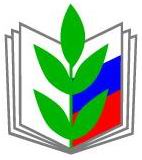 Профсоюз работников народного образования и наукиРоссийской ФедерацииМЕСТНАЯ  ОРГАНИЗАЦИЯ ПРОФСОЮЗАКОМИТЕТ  ПОСТАНОВЛЕНИЕ_________________________________________________________________  __  _______ 20 __ г.                                                              № __О созыве  очередной отчётно -выборной конференции местной организации ПрофсоюзаВ связи с истечением в 2019 году полномочий  руководящих органов местной организации Профсоюза и в соответствии с постановлением комитета ________региональной организации Профсоюза от ___ _____ 20____г. № __Комитет ______ местной организации Профсоюза ПОСТАНОВЛЯЕТ:1. Созвать очередную конференцию местной  организации Профсоюза  ___  _________ 2019г. Установить общую численность делегатов на конференцию районной организации Профсоюз в количестве ___ человек. 2. Внести на рассмотрение конференции районной организации Профсоюза следующие вопросы:Отчет о работе комитета  местной организации Профсоюза за период с 2014  по 2019 год и задачи местной  организации на новый отчетный период.Отчет о работе контрольно-ревизионной комиссии.О прекращении полномочий выборных профсоюзных органов организации;О выборах председателя местной  организации Профсоюза. О выборах комитета местной организации Профсоюза. О формировании Президиума местной организации Профсоюза.О выборах контрольно-ревизионной комиссии.О выборах делегатов на конференцию ___________региональной  организации Профсоюза.О делегировании представителей в состав комитета __________региональной организации Профсоюза.3. Установить норму представительства на конференцию  местной   организации Профсоюза -  один делегат от __ членов Профсоюза. 4. Предоставить право первичным организациям Профсоюза с численностью менее ___ человек избрать на конференцию по одному делегату.5. В соответствии с нормой представительства утвердить общий количественный состав делегатов по каждой первичной профсоюзной организации (приложение 1). 6. Первичным профсоюзным организациям осуществить в срок до _______ избрание делегатов на конференцию местной организации Профсоюза на отчетно-выборных собраниях первичных профсоюзных организаций. 7. Внести предложение на  районную отчётно-выборную конференцию об избрании комитета местной  организации Профсоюза в количестве 30 человек и в соответствии со ст.14 (п.5.2) Устава Профсоюза установить следующий порядок избрания (формирования)  персонального состава комитет:____ человек избирается по принципу прямого делегирования, по одному представителю от первичных профсоюзных организаций численностью более ____человек;___ человек избирается непосредственно на конференции местной организации профсоюза из числа делегатов, представляющих первичные профсоюзные организации численностью менее ____ человек.8. Принять к сведению, что в соответствии со ст.14 (п.5.6.) Устава Профсоюза председатель и заместитель председателя местной  организации Профсоюза входят в состав комитета  по должности.9. Установить квоту для делегирования представителей в новый состав комитета местной организации Профсоюза – один представитель от первичной профсоюзной организации численностью более ___0 человек.10. Поручить Президиуму местной организации Профсоюза совместно с первичными профсоюзными организациями подготовить предложения по кандидатурам для избрания в состав комитета местной профсоюзной организации непосредственно на конференции от первичных профсоюзных организаций численностью менее____0 человек.11. Утвердить прилагаемый Порядок выдвижения  кандидатур на должность Председателя местной  организации Профсоюза.12. Поручить Президиуму местной  организации Профсоюза в срок до __  _______ 20___ г. осуществить сбор и обобщение предложений первичных организаций Профсоюза по кандидатурам на должность Председателя местной организации Профсоюза и проинформировать  комитет  местной организации Профсоюза на очередном заседании.13. Комитетам первичных профсоюзных организаций обеспечить своевременное избрание делегатов на отчетно-выборную конференцию местной профсоюзной организации, делегирование представителей в новый состав комитета местной организации Профсоюза, выдвижение кандидатур на должность Председателя местной организации Профсоюза. 14. Предложить отчётно-выборной конференции избрать контрольно-ревизионную комиссию в количестве ___ человек непосредственно на конференции.15. Поручить Президиуму местной организации Профсоюза в  срок до __ ______ 20___ года подготовить проект доклада  «Отчет о работе комитета местной организации профсоюза  за период с 2014 по 2019 годы и задачи организации Профсоюза на новый отчетный период» и внести его на утверждение очередного Пленарного заседания комитета местной профсоюзной организации.16. Предложить контрольно-ревизионной комиссии  подготовить отчет о  работе за период с 2014 по 2019 годы. 17. Комитетам первичных профсоюзных организаций:представить в срок до ___  ______ 2019 г. в комитет местной организации Профсоюза  данные о дате и месте проведения отчетно-выборного профсоюзного собрания;в течение 7 дней после завершения отчетно-выборного собрания представить выписки из постановлений и анкеты на делегатов конференции местной профсоюзной организации.18. Контроль за выполнением постановления возложить на Президиум и Председателя местной  организации Профсоюза.                     Председатель местнойорганизации Профсоюза               __________Приложение 1к постановлению  комитетарайонной организацииПрофсоюзаот __ ______ 20__  г. №_ОБЩЕЕ КОЛИЧЕСТВО делегатов, избираемых на районную конференцию  14.3. Примерные образцы постановлений и иных документов, оформляемых в ходе отчётов и выборов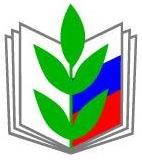 Общероссийский Профсоюз образования_______________________________________________________(наименование первичной организации Профсоюза)ОТЧЕТНО-ВЫБОРНОЕ СОБРАНИЕ ПОСТАНОВЛЕНИЕ______________________________________________________        ___  _____ 2019 г.                                                                           №__Выборы делегатов на конференциюместной (районной, городской)организации ПрофсоюзаВ соответствии с нормой представительства, установленной  постановлением комитета местной организации Профсоюза от __ _____ 20__ г. №__  отчетно-выборное собрание первичной организации Профсоюза школы №15 ПОСТАНОВЛЯЕТ:1. Избрать делегатами на  отчётно-выборную профсоюзную конференцию __________ района:1.1. ___________________________________________________                  (ф.и.о., место работы)Голосовали:      ___ «за»,____ «против», ____«воздержался»1.2. _________________________________________                  (ф. и. о., место работы)Голосовали:      ___ «за»,____ «против», ____«воздержался»Председатель первичной организации Профсоюза                                 __________    АНКЕТАделегата  отчётно-выборной конференции   ___   _______2019 г.                                       Подпись  делегата  __________Профсоюз работников народного образования и наукиРоссийской Федерации_____________________________________________________(наименование первичной организации Профсоюза)ОТЧЕТНО-ВЫБОРНОЕ СОБРАНИЕ ПОСТАНОВЛЕНИЕ___________________________________________________________        ___ _______ 2019 г.                                                                               №__О делегировании представителя в состав комитета местной организации ПрофсоюзаВ соответствии с квотой для делегирования в состав комитетаместной организации Профсоюза, установленной  постановлением комитета организации Профсоюза от ____   _______2019г. №___ отчетно-выборное собрание  первичной организации Профсоюза ПОСТАНОВЛЯЕТ:1. Делегировать в состав комитета _________ местной организации Профсоюза  председателя первичной профсоюзной организации ____________________________.Голосовали:       «за» (__ ), «против» (___), «воздержался»(__)           Председатель первичной             организации Профсоюза         __________  Общероссийский Профсоюз образования_______________________________________________________(наименование первичной организации Профсоюза)ОТЧЕТНО-ВЫБОРНОЕ СОБРАНИЕ ПОСТАНОВЛЕНИЕ_____________________________________________________________     ___ _____ 2019 г.                                                          №__О выборах председателя первичной организации ПрофсоюзаОтчетно-выборное собрание первичной организации Профсоюза ПОСТАНОВЛЯЕТ:1. Избрать председателем первичной организации Профсоюза  ______________________________________________(ф.и.о., должность)Голосовали: «за» (___),    «против»(____),  «воздержался»(___).Председатель первичной организации Профсоюза                   __________  Общероссийский Профсоюз образования_______________________________________________________(наименование первичной организации Профсоюза)ОТЧЕТНО-ВЫБОРНОЕ СОБРАНИЕ ПОСТАНОВЛЕНИЕ_____________________________________________________________  ___ ____ 2019 г.                                                                                         №__О выдвижении кандидатуры для избранияна должность Председателя местнойорганизации ПрофсоюзаВ соответствии с Порядком выдвижения кандидатур на должность председателя местной организации Профсоюза, утвержденным  постановлением комитета местной (районной) организации Профсоюза  от __  _______ 20_____ г. №___ отчетно-выборное собрание первичной организации Профсоюза ПОСТАНОВЛЯЕТ:Выдвинуть на должность Председателя местной (районной)  организации Профсоюза   _________________________________________(ф.и.о., дата рождения, место работы, занимаемая должность, образование, выполняемая работа с начала трудовой деятельности,  принадлежность к Профсоюзу) Голосовали: «за» (___),    «против»(____),     «воздержался» (___).Председатель первичной организации Профсоюза                        ___________14.4. Примерные  проекты постановлений по основным вопросам повестки отчётно-выборной профсоюзной конференции  первичной профсоюзной организации студентовОбщероссийский Профсоюз образованияПЕРВИЧНАЯ ПРОФСОЮЗНАЯ ОРГАНИЗАЦИЯ СТУДЕНТОВ________________________________________________________(наименование вуза)ОТЧЁТНО-ВЫБОРНАЯ КОНФЕРЕНЦИЯПОСТАНОВЛЕНИЕ            _____________________________________________________________________________           ___ __________ 2019г.                                                           №___Об отчёте комитета первичной профсоюзной организации студентовза период с октября 2014 по октябрь 2019 годаЗаслушав отчёт профсоюзного комитета о работе за отчётный период конференция отмечает, что в результате усиления работы по мотивации профсоюзного членства  значительно возросла численность профсоюзной организации студентов с _____ до ______, что позволило улучшить финансовое положение профсоюзной организации и создать важные условия для усиления взаимодействия профсоюзной организации с ректоратом и заключить соглашение, значительно укрепить информационные ресурсы профсоюзной организации и т.д. и т.п. (объём констатирующей части постановления должен быть таким, чтобы делегаты конференции и члены Профсоюза могли иметь полное представление не только  о важных результатах   работы профкома в отчётный период, но и о имеющихся проблемах, нерешённых задачах).Отчётно-выборная конференция первичной профсоюзной организации студентов ПОСТАНОВЛЯЕТ:1. Работу профсоюзного комитета за отчётный период признать удовлетворительной (голосуются все предложения, относительно оценки итогов работы профкома).Примечание: Как правило, на основании всех оценок, в том числе высказанных и выставленных по пятибалльной системе, делается обобщающая оценка « удовлетворительно или «неудовлетворительно». которая и отражается в постановлении конференции. 2. Отчёт контрольно-ревизионной комиссии принять к сведению.Примечание:  Обычно вторым пунктом постановления принимается к сведению отчёт КРК.(Далее идут пункты (3,4,5,6, и т.д.) в которых конференция коллективно определяет дальнейшие пути решения тех или иных проблем существующих в работе профсоюзной организации и профкома по всем направлениям деятельности профсоюзной организации студентов, чтобы обеспечить в новый отчётный период дальнейшее развитие профсоюзной организации и повышение её эффективности в реализации уставных задач).Председатель первичнойпрофсоюзной организации                __________Примечание: Постановление подписывает не председатель и секретарь конференции, а председатель первичной профсоюзной организации студентов, который будет избран на конференции.Общероссийский Профсоюз образованияПЕРВИЧНАЯ ПРОФСОЮЗНАЯ ОРГАНИЗАЦИЯ СТУДЕНТОВ________________________________________________________(наименование вуза)ОТЧЁТНО-ВЫБОРНАЯ КОНФЕРЕНЦИЯПОСТАНОВЛЕНИЕ            _____________________________________________________________________________           ___ __________ 2019г.                                                           №___О выборах председателя первичной профсоюзной организации студентовОтчётно - выборная конференция первичной профсоюзной организации студентов ПОСТАНОВЛЯЕТ:Избрать председателем первичной профсоюзной организации студентов _______________________________, студента ___ курса __________факультета Голосовали: «за» - ___, «протии» - __, «воздержалось» - __.Председатель первичнойпрофсоюзной организации                __________Общероссийский Профсоюз образованияПЕРВИЧНАЯ ПРОФСОЮЗНАЯ ОРГАНИЗАЦИЯ СТУДЕНТОВ________________________________________________________(наименование вуза)ОТЧЁТНО-ВЫБОРНАЯ КОНФЕРЕНЦИЯПОСТАНОВЛЕНИЕ            _____________________________________________________________________________           ___ __________ 2019г.                                                           №___О выборах профсоюзного комитетапервичной профсоюзной организации студентовОтчётно - выборная конференция первичной профсоюзной организации студентов ПОСТАНОВЛЯЕТ:Вариант №1.Избрать профком первичной профсоюзной организации студентов в количестве  ____ человека в следующем составе:1.2. и т.д.Голосовали: «за» - ___, «протии» - __, «воздержалось» - __.Вариант №2.В соответствии с утверждённым порядком и нормой избрания профкома по принципу прямого делегирования на основании выписок конференций факультетских (институтских) профсоюзных организаций утвердить профком студентов в следующем составе:1.2. и т.д.Голосовали: «за» - ___, «протии» - __, «воздержалось» - __.Примечание: 1. Первый вариант применяется, когда выдвижение и выборы профкома идут непосредственно на конференции.2. Второй вариант применяется когда профсоюзный комитет избирается по принципу прямого делегирования представителей от факультетских (институтских) профсоюзных организаций.Председатель первичнойпрофсоюзной организации                __________Общероссийский Профсоюз образованияПЕРВИЧНАЯ ПРОФСОЮЗНАЯ ОРГАНИЗАЦИЯ СТУДЕНТОВ________________________________________________________(наименование вуза)ОТЧЁТНО-ВЫБОРНАЯ КОНФЕРЕНЦИЯПОСТАНОВЛЕНИЕ            _____________________________________________________________________________           ___ __________ 2019г.                                                           №___О формировании президиума первичной профсоюзной организациистудентовОтчётно - выборная конференция первичной профсоюзной организации студентов ПОСТАНОВЛЯЕТ: Сформировать президиум первичной профсоюзной организации и поручить профсоюзному комитету  утвердить его количественный и персональный состав.Голосовали единогласноПримечание: После принятия данного постановления  профком на своём первом или втором заседании утверждает из своего состава президиум первичной профсоюзной организации.Несмотря на то, что персональный состав президиума избирался из членов профкома и на его заседании он называется президиумом первичной профсоюзной организации, поскольку он представляет и реализует права профсоюзной организации (особенно право юрлица).Председатель первичнойпрофсоюзной организации                __________Общероссийский Профсоюз образованияПЕРВИЧНАЯ ПРОФСОЮЗНАЯ ОРГАНИЗАЦИЯ СТУДЕНТОВ________________________________________________________(наименование вуза)ОТЧЁТНО-ВЫБОРНАЯ КОНФЕРЕНЦИЯПОСТАНОВЛЕНИЕ            _____________________________________________________________________________           ___ __________ 2019г.                                                           №___Об избрании контрольно-ревизионнойкомиссии первичной профсоюзной организации студентовОтчётно - выборная конференция первичной профсоюзной организации студентов ПОСТАНОВЛЯЕТ:Избрать контрольно-ревизионную комиссию первичной профсоюзной организации студентов в количестве ___ человека в следующем составе:1.2. и т.д.Голосовали единогласноПримечание: Как правило, голосование по КРК идет списком (если нет иных предложений).Председатель первичнойпрофсоюзной организации                __________Общероссийский Профсоюз образованияПЕРВИЧНАЯ ПРОФСОЮЗНАЯ ОРГАНИЗАЦИЯ СТУДЕНТОВ________________________________________________________(наименование вуза)ОТЧЁТНО-ВЫБОРНАЯ КОНФЕРЕНЦИЯПОСТАНОВЛЕНИЕ            _____________________________________________________________________________           ___ __________ 2019г.                                                           №___О выборах делегатов наконференцию межрегиональной (региональной)  организация Профсоюза)Отчётно - выборная конференция первичной профсоюзной организации студентов ПОСТАНОВЛЯЕТ:Избрать делегатами конференции ______________________( межрегиональной (региональной)  организация Профсоюза следующих членов Профсоюза:1. 2. и т.д.Голосовали единогласноПримечание: Делегаты на конференцию вышестоящей организации Профсоюза, как правило избираются открытым голосованием в соответствии с нормой представительства, утверждаемой комитетом региональной (межрегиональной ) организации Профсоюза.  Решение об избрании делегатов оформляется постановлением.Председатель первичнойпрофсоюзной организации                __________14.5 Документы Счётной комиссии профсоюзного собрания (конференции)ПРОТОКОЛ № 1
заседания Счетной комиссии собрания (конференции)(наименование организации Профсоюза)
от  __  _____2019 г.Присутствовали члены Счетной комиссии:Повестка дня: Выборы председателя Счетной комиссии.Выборы секретаря Счетной комиссии.СЛУШАЛИ:  об избрании председателя Счетной  комиссии.ПОСТАНОВИЛИ:  избрать председателем Счетной комиссии ____ (ф.и.о.)СЛУШАЛИ:  об избрании  Секретаря счетнойПОСТАНОВИЛИ: избрать Секретарем счетной комиссии ____ (ф.и.о.)Председатель  Счетной комиссии  _______Секретарь Счетной комиссии ___________Члены  комиссии _____________________________________ Примечание : В случае принятия решения о закрытой форме голосования Счётная комиссия утверждает на своём заседании форму бланка Бюллетеня и порядок его заполнения.ПРИМЕРНАЯ ФОРМА ИЗБИРАТЕЛЬНОГО БЮЛЛЕТЕНЯ
для голосования по выборам председателя организации ________________________________________________(наименование организации Профсоюза )___    _______ 2019 г.Примечание: 1.Бланки бюллетеней заверяются подписью двух членов Счётной комиссии, а также можно проставить печать организации Профсоюза (при её наличии).2. Перед голосованием  председатель счётной комиссии даёт разъяснение по заполнению бюллетеня (следует озвучить, что необходимо поставить любой знак в правом пустом квадрате справа от Ф.И.О. кандидата, в пользу которого сделан выбор).3. Бюллетень, в котором любой знак  проставлен  более чем в одном квадрате, считается недействительный.4. Бюллетень,  не заверенный подписями двух членов счетной комиссии,  признается неустановленной формы (недействительным) и при подсчете голосов не учитывается.ПРИМЕРНАЯ ФОРМА ИЗБИРАТЕЛЬНОГО БЮЛЛЕТЕНЯ
для голосования по выборам комитета организации Профсоюза ________________________________________________(наименование организации Профсоюза )___  ________ 2019 г.Примечание: 1.Бланки бюллетеней заверяются подписью двух членов Счётной комиссии, а также можно проставить печать организации Профсоюза (при её наличии).2. Перед голосованием  председатель счётной комиссии даёт разъяснение по заполнению бюллетеня (следует озвучить, что необходимо поставить любой знак в правом пустом квадрате справа от Ф.И.О. кандидата, в пользу которого сделан выбор).3.Избирательный бюллетень считается недействительным, если число квадратов, в которых проставлен знак, превышает утвержденный количественный состав профсоюзного комитета.4. Бюллетень,  не заверенный подписями двух членов счетной комиссии,  признается неустановленной формы (недействительным) и при подсчете голосов не учитывается.5. Решением конференции установлен  состав профкома в количестве ___ чел.ПРОТОКОЛ № 2
заседания Счетной комиссии собрания (конференции) ____________________________________________(наименование организации Профсоюза)
от  ___ _____2019 г.Присутствовали члены Счетной комиссии:__________________________________________________________________Повестка дня: Итоги выборов профсоюзных органов1. СЛУШАЛИ: о результатах закрытого (тайного) голосования по выборам председателя организации Профсоюза.На конференцию избрано ______ делегатов.Принимают участие в работе конференции по данным последнейрегистрации делегатов ______ чел.Кворум для принятия решения имеется (2/3 от числа избранных делегатов).В список для закрытого (тайного) голосования по выборам председателя организации были внесены следующие кандидатуры:1. Ф.И.О.2. Ф.И.О.Выдано бюллетеней для закрытого (тайного) голосования ____При вскрытии избирательного ящика оказалось ______бюллетеней Кроме них обнаружено _____ бюллетеней не установленной формы Недействительных бюллетеней _____ (нет) .При подсчете голосов установлены следующие результаты голосования:1. Ф.И.О. – «за» _____2. Ф.И.О. – «за» _____Таким образом, большинством голосов  делегатов, принимающих участие в заседании председателем организации Профсоюза избран ________________________ (Ф.И.О.).Председатель Счетной комиссии  __________Секретарь Счетной комиссии  ______________Члены комиссии: _______________________________________ПРОТОКОЛ № 3
заседания Счетной комиссии собрания (конференции)_____________________________________          (наименование организации Профсоюза)
от  __ _____20__ г.Присутствовали члены Счетной комиссии:__________________________________________________________________Повестка дня: Итоги выборов профсоюзных органов1. СЛУШАЛИ: о результатах закрытого (тайного) голосования  по выборам комитета организации Профсоюза.На конференцию избрано ______ делегатов.Принимают участие в работе конференции по данным последнейрегистрации делегатов ______ чел.Кворум для принятия решения имеется (2/3 от числа избранных делегатов).Конференция утвердила численный состав комитета организации Профсоюза в количестве ____ чел.В соответствии с  Уставом Профсоюза в составкомитета входит по должности председатель и заместитель председателя организации Профсоюза.
Необходимо избрать в состав комитета ____ чел.В список для закрытого (тайного) голосования по выборам комитета организации Профсоюза внесены следующие кандидатуры:1.2. и т.д.Выдано ______ бюллетеней для закрытого (тайного) голосования .При вскрытии избирательной урны оказалось _____ бюллетеней .Неустановленных бюллетеней нет.При подсчете голосов установлены следующие результаты голосования:
         1. Ф.И.О. – « за» - _____ 2. Ф.И.О. – « за» - _____  и т.д.Таким образом,  в состав комитета организации Профсоюза (как получившие более половины голосов делегатов, принимающих участие в работе  конференции, при наличии кворума и набравшие относительное большинство голосов ) избраны:1. Ф.И.О. 2. Ф.И.О.  и т.д.Председатель Счетной комиссии  __________Секретарь Счетной комиссии  ______________          Члены комиссии: _______________________________________Форма 1 ОВ                                                                                                                     (представляетсяв выборный орган вышестоящейорганизации Профсоюзав течение 3-х дней)                                                                                                                                                                                ОТЧЕТпервичной профсоюзной организацииобщеобразовательного учреждения (школа, ДОУ и др.) об итогах  отчетно-выборного профсоюзного собрания________________________________________________________ (наименование первичной организации Профсоюза)«___»_____________ 20___ г. (дата  собрания) 1. Кол-во членов Профсоюза, состоящих на учете _______(чел.)2. Кол-во членов Профсоюза, участвовавших в работе собрания _____ (чел.), из них: выступило _____ (чел.)3. Внесено предложений _____4. Работа профсоюзного комитета признана: удовлетворительной, неудовлетворительной (нужное подчеркнуть).5. В состав профкома избрано _____ (чел.)6. В состав КРК избрано ____ (чел.)7. Председателем профсоюзной организации избран (а) _____________________________________________________________                                   ( фамилия, имя, отчество, должность)8. Председателем контрольно- ревизионной  комиссии избран (а) ________________________________________________________________                                ( фамилия, имя, отчество, должность)          Председатель первичной         организации Профсоюза                                   __________Форма 2 ОВ(представляетсяв выборный орган вышестоящейорганизации Профсоюзав течение 7 дней)ОТЧЕТпрофсоюзной организации работников, студентов (в т.ч. объединенной) учреждения профессионального образования  по итогам отчетно-выборной  конференции _________________________________________________________(наименование профсоюзной организации )«____» _________ 20__ г. (дата конференции)Кол-во членов Профсоюза, состоящих на учете, - _____из них:         работающих________ ,   студентов ________        2. Кол-во делегатов, избранных на профсоюзную конференцию _______  из них:  участвовало в работе конференции _____, выступило____3. Внесено предложений  ___4. Работа профсоюзного комитета признана:удовлетворительной;неудовлетворительной (нужное подчеркнуть).5. В состав профкома избрано ____ (чел.)6. В состав контрольно-ревизионной комиссии избрано ____(чел.)7. Председателем профсоюзной организации  избран (а) __________________________________________________________( ф.и.о., должность ) 8. Председателем контрольно-ревизионной комиссии избран (а) ( ф.и.о., должность)          Председатель  первичной         организации  Профсоюза                                   _________________Форма 3 ОВ (представляетсяв выборный орган вышестоящейорганизации Профсоюза                                                                       в течение 10 дней) СВОДНЫЙ  ОТЧЕТ                 местной (окружной, городской, районной      организации Профсоюза    по  итогам отчетов и выборов_________________________________________________________(наименование местной организации Профсоюза)1. Кол-во членов Профсоюза, состоящих на учете в территориальной (местной) организации Профсоюза ________(чел.)2. Общее кол-во первичных профсоюзных организаций_______ в них: проведено отчетно-выборных собраний ____ 3. Кол-во членов Профсоюза, участвовавших в работе профсоюзных собраний ______ (чел.)4. Выступило на собраниях ______  (чел.)5. Внесено предложений  ______6. Кол-во профкомов, работа которых признана «неудовлетворительной»-7. Кол-во председателей профсоюзных организаций, избранных впервые-   8. В составы профсоюзных комитетов избрано ________(чел.)9. В составы контрольно-ревизионных комиссий избрано _____ (чел.)          Председатель местной          организации Профсоюза                              ________                                                                        Форма 4 ОВ                                                                                                                                             (представляетсяв выборный орган вышестоящейорганизации Профсоюзав  течение 7 дней со дняпроведения  конференции)ОТЧЕТоб итогах отчетно-выборной конференции местной  (окружной, городской, районной и иной на муниципальном уровне) организации Профсоюза    _____________________________________________________________ (наименование местной организации Профсоюза)«___»_____________20___ г.        (дата  конференции)1. Количество избранных делегатов   ______(чел.),      из них: приняло участие в работе конференции _______(чел.),  выступило _____(чел.), внесено предложений  ______2. Работа территориального комитета (совета) признана: удовлетворительной, неудовлетворительной (нужное подчеркнуть).3. В территориальный комитет (совет) избрано ________(чел.)4. В КРК избрано _______(чел.)5. Председателем местной организации избран (а) _____________________________________________________________( ф.и.о., должность)6. Председателем КРК избран (а)_________________________________  ( ф.и.о., должность)           Председатель  местной           организации Профсоюза	                              __________Форма 5 ОВ  ( представляется	в ЦС Профсоюза в течение7 дней после завершения отчетов и выборов)СВОДНЫЙ  ОТЧЕТоб итогах отчетов и выборов в межрегиональной, региональной  (республиканской, краевой, областной и приравненной к ним) организации Профсоюза____________________________________________________________                 (наименование территориальной организации Профсоюза)1. Кол-во членов Профсоюза, состоящих на учете __________(чел.) 2. Кол-во окружных, городских, районных и иных на муниципальном уровне  организаций Профсоюза_______  3. Кол-во первичных профсоюзных организаций (в том числе с правами территор.) _________,        из них:  провели отчеты и выборы ______4. Кол-во членов Профсоюза, принявших участие в работе собраний и конференций первичных профсоюзных организаций ______  из них:  выступило _____ (чел.)5. Кол-во профсоюзных комитетов, работа которых признана «неудовлетворительной» ______6. Кол-во председателей первичных профсоюзных организаций, избранных впервые ______(чел.)7. Избрано: в составы профкомов _____(чел.), в КРК_______(чел.)8. Кол-во делегатов, избранных на конференции  местных организаций Профсоюза ________(чел.),из них: участвовало в работе конференций ________(чел.),  выступило ______(чел.)9. Кол-во комитетов (советов) местных (окружных, городских, районных ) организаций Профсоюза, работа которых признана «неудовлетворительной» ____.10. Кол-во председателей  местных (окружных, городских, районных) профсоюзных организаций, избранных впервые ______ (чел.)11. Общее кол-во избранных в составы комитетов местных (окружных, городских, районных) организаций Профсоюза ______(чел.)12. Общее кол-во избранных в составы КРК местных (окружных, городских, районных) организаций Профсоюза ______(чел.)Председатель региональной(межрегиональной) организации Профсоюза        __________Форма 6 ОВ  (представляется	в ЦС Профсоюза в течение7 дней со дня проведения конференции)      ОТЧЕТоб итогах отчетно-выборной конференции межрегиональной ( региональной) организации Профсоюза (республиканской, краевой, областной и приравненной к ним )          _______________________________________________________(наименование территориальной организации Профсоюза)«___»______20___ г. (дата конференции)1. Кол-во делегатов, избранных на конференцию, -  _____ (чел.) из них: приняло участие в  работе  конференции  _____ (чел.), выступило ___ (чел.)                 2. Внесено предложений   ____3. В состав  комитета (совета) организации избрано____ (чел.)4. В состав КРК избрано _____(чел.)5. Председателем  организации Профсоюза избран (а)___________________________________________________________________( фамилия, имя, отчество)  6. Председателем КРК избран (а)_____________________________ ( фамилия, имя, отчество, место работы)        Председатель региональной (межрегиональной)       организации Профсоюза                                     _________Каков общий порядок проведения отчётов и выборов?Отчёты и выборы в профсоюзных организациях начинаются с профсоюзных групп, профсоюзных организаций структурных подразделений образовательных учреждений. Затем отчитываются выборные органы первичных, местных, региональных (межрегиональных) организаций Профсоюза. Завершает отчётно - выборую кампанию в Профсоюзе очередной VII Съезд Профсоюза.Такой порядок не случаен. Ведь начинают формироваться профсоюзные органы с низовых структурных звеньев с профгрупп, а в территориальных организациях с первичных организаций Профсоюза. Кроме того, этот порядок позволяет наиболее полно обобщить практику и опыт работы организаций Профсоюза по реализации уставных задач, а также позволяет в отчётных докладах вышестоящих профсоюзных органов и решениях конференций, Съезда Профсоюза учесть мнения, предложения, которые вносились на всех уровнях профсоюзной структуры. Может ли профком установить дату проведения отчетно-выборного собрания (конференции) вне сроков, установленных вышестоящими профсоюзными органами?Не может. В силу ст.18 (п.1) и ст.28 (п.1), а также  ст.14 (п.6) Устава Профсоюза, которой установлено, что профсоюзные организации всех уровней  структуры Профсоюза периодически в единые сроки, определяемые соответствующим выборным коллегиальным органом Профсоюза, проводят отчеты и выборы. Можно ли отложить проведение отчетно-выборного собрания (конференции) в первичной профсоюзной организации на неопределенный срок по уважительной причине?Отложить проведение отчётно-выборного собрания (конференции) первичной профсоюзной организации на неопределенный срок нельзя. По согласованию с вышестоящим выборным профсоюзным органом возможен перенос  собрания (конференции), но только в пределах тех сроков, которые определены для проведения отчётно – выборной профсоюзной конференции соответствующей территориальной организации Профсоюза.Как и каким органом устанавливается  норма избрания делегатов на профсоюзную конференцию?Нормы представительства и порядок избрания  делегатов  на конференции первичных организаций Профсоюза определяются соответствующим выборным  коллегиальным руководящим профсоюзным органом (комитетом организации).Норма представительства устанавливается от общей численности членов Профсоюза и должна быть единой для организаций структурных подразделений. Скажем, если норма представительства 1 делегат от 100 членов Профсоюза, то, например, в профсоюзной организации структурного подразделения вуза, насчитывающей  300 человек, должно избираться 3 делегата. В организации с  608 членами Профсоюза должно избираться 6 делегатов. Если же в организации на учёте состоит меньше членов Профсоюза, то избирается один делегат.В региональных (межрегиональных) организациях, с разветвлённой структурой, когда наряду с  местными организациями непосредственно в структуру входят и первичные профсоюзные организации можно устанавливать норму представительства для каждого вида профсоюзных организаций:для территориальных (местных) профсоюзных организаций;для первичных профсоюзных организаций, имеющих права территориальной;для всех остальных первичных профсоюзных организаций.Поскольку молодёжь, в особенности студенты, составляют в Общероссийском Профсоюзе образования значительную долю общего состава,  то выборные руководящие профсоюзные органы региональных (межрегиональных) организаций Профсоюза при установлении нормы представительства делегатов от первичных профсоюзных организаций студентов, имеющих права территориальной, должны учитывать это обстоятельство. Центральным Советом Профсоюза рекомендуется, чтобы в составе делегатов региональных (межрегиональных) организаций Профсоюза  насчитывалось не менее 20 % студенческой молодёжи.Может ли профсоюзный комитет при установлении нормы представительства для избрания делегатов конференции не учитывать численный состав  неработающих пенсионеров?Не может. Неработающие пенсионеры, являющиеся членами Профсоюза и уплачивающие членские взносы в установленном размере, обладают такими же правами, как и другие члены Профсоюза. Председатель контрольно-ревизионной комиссии не избран делегатом конференции. Имеет ли он право участвовать в голосовании при принятии решений?Председатель контрольно-ревизионной комиссии  (КРК) имеет статус делегата конференции (ст. 14 (п.6.4.) Устава Профсоюза) и, следовательно, имеет право участвовать в работе конференции в качестве делегата.Можно ли заменить делегата конференции иным членом Профсоюза, если за время после его избрания и до начала конференции у делегата возникли обстоятельства, не позволяющие ему  участвовать в работе конференции? Кто это может сделать?Можно, но своевременно и только решением того профсоюзного органа, который в соответствии с Уставом Профсоюза имеет право избрания делегатов. Имеет ли право избранный делегат по доверенности передавать свое право на участие в конференции другому делегату или иному члену Профсоюза?Не имеет. Только лично делегат может реализовать предоставленное ему право быть делегатом и участвовать в принятии решения конференции.Председатель профсоюзной организации, его заместители, председатель КРК являются по должности делегатами конференции. Можно ли расширить этот список, включив, например,  в него главного бухгалтера, другого работника аппарата?Расширять перечень должностей, приведенный в ст.14 (п.6.4.) Устава Профсоюза, нельзя. Он закреплен как исчерпывающий.Кто определяет полномочность делегатов отчетно-выборной конференции? Кто и по каким основаниям может признать полномочия делегата недействительными?Полномочия делегатов отчётно-выборной конференции проверяются рабочим органом, избираемым конференцией - мандатной комиссией.Если при избрании отдельных делегатов допущены нарушения, мандатная комиссия должна внести на обсуждение конференции аргументированное мнение о признании полномочий этих делегатов недействительными.Конференция рассматривает доклад мандатной комиссии и принимает окончательное решение о признании или непризнании полномочий делегатов.Кем и какое решение принимается, если при созыве собрания, конференции нет кворума? Сохраняются ли в этом случае полномочия избранных делегатов?При отсутствии кворума собрание (конференция) признаётся несостоявшейся.В таком случае выборный коллегиальный руководящий орган первичной или территориальной организации Профсоюза должен  собраться в оперативном порядке и принять решение о новой дате собрания или конференции, осуществить его подготовку, обеспечить явку членов Профсоюза (делегатов).Полномочия избранных делегатов сохраняются на весь период проведения конференции.Может ли делегат покинуть конференцию в связи с возникшими  обстоятельствами личного характера? Как это сделать правильно?При возникновении неотложных обстоятельств делегат должен поставить об этом в известность рабочий президиум конференции. По предложению президиума конференция может разрешить делегату покинуть конференцию, не лишая его полномочий. При этом изменяется количество делегатов, принимающих участие в заседании для подсчёта кворума и проведения голосования.Может ли делегат конференции или группа делегатов покинуть конференцию в знак несогласия с ходом конференции или принимаемыми на конференции решениями? Что за этим может  последовать?Участие в конференции избранных делегатов является для члена Профсоюза  обязанностью.Конференция вправе принять решение о прекращении полномочий делегатов, самовольно покинувших конференцию и таким образом срывающих её работу.При определении наличия кворума и подсчёте голосов должны быть соответственно уменьшены число полномочных делегатов (избранных на конференцию и являющихся делегатами по статусу) и число делегатов, принимающих участие в заседании конференции на момент голосования. Например, полномочных делегатов – 100, зарегистрировались  90 делегатов, принято решение о прекращении полномочий 10 делегатов. Минимальным кворумом конференции следует считать 60 делегатов: (100 – 10) × 2/3 = 60,0).Минимальное   количество голосов, необходимых для принятия решений, составит 46.Можно ли по завершении конференции продлить полномочия делегатов на весь срок полномочий выборных органов на случай возникновения необходимости проведения внеочередной конференции?Здесь возможны два подхода, но важно понимать с какой целью это делается:Вариант 1.Продлять полномочия делегатов конференции с целью придания конференции статуса постоянно действующего руководящего органа  на срок полномочий, нельзя. В противном случае будет нарушение Устава Профсоюза и федерального законодательства, поскольку в первичной или территориальной организации Профсоюза в качестве постоянно действующего руководящего органа  действует комитет (совет) организации Профсоюза.Делегаты очередной отчётно-выборной конференции избираются для решения статусных  вопросов повестки дня конференции (отчёты, выборы профсоюзных органов и др.).Вариант 2.Продлять полномочия делегатов конференции можно, но только с  целью придания конференции  функции постоянно действующего собрания делегатов, как консультативной, вспомогательной площадки, на которой можно реализовывать уставную норму по проведению ежегодных промежуточных отчётов комитета о проделанной работе (п.5.9 ст. 14 Устава Профсоюза) или организовывать дискуссии  по актуальным вопросам развития профсоюзной деятельности, поиска инновационных форм профсоюзной работы  и т.д. Одним словом,  подобные собрания делегатов не могут считаться внеочередными конференция, а тем более рассматривать статусные уставные вопросы по выборам  профсоюзных органов.Какой минимальный кворум возможен для работы конференции? Например, на конференцию профсоюзной организации избрано 86 делегата.Конференция считается правомочной при участии в ней не менее 2/3 избранных делегатов ( ст. 14 (п.4.1.Устава Профсоюза).Следовательно, минимальный кворум в приведённом примере составит 58 человек.(86 × 2/3 = 57,3).Можно ли поручить ведение собрания (конференции) представителю вышестоящего профсоюзного органа?Собрание или конференция это высший орган организации Профсоюза, а поскольку у профсоюзной организации имеется легитимно избранный руководитель (председатель), то он открывает и вправе вести собрание или конференцию. Вместе с тем, в профсоюзной практике для ведения собраний (конференций) в качестве рабочего органа избирается президиум.Председательствующий собрания (конференции) определяется рабочим президиумом собрания (конференции).Поэтому никаких ограничений на ведение собрания (конференции) не существует. Может ли собрание (конференция) не согласиться с предварительно подготовленной повесткой дня и утвердить новую или внести в нее изменения, дополнения?Проведение собрания (конференции) готовит постоянно действующий коллегиальный руководящий профсоюзный орган (комитет (совет). Это его уставная обязанность, а потому комитет (совет) разрабатывает и вносит на собрание (конференцию) проект повестки дня, регламент и другие необходимые материалы.Собрание (конференция) как высший орган организации может внести в повестку изменения,  дополнения, но полностью не согласиться с подготовленными проектами может только в случае, когда выборный орган явно проявил неуважение к конференции или собранию и формально отнёсся к своим обязанностям при её подготовке, чего в реальной  практике в такой мере  не бывает.  Что нужно сделать, если в ходе работы конференции первичной (территориальной) организации Профсоюза по тем или иным причинам не все вопросы повестки дня были рассмотрены, а продолжить ее работу по объективным причинам невозможно? Нужно ли созывать новую конференцию или можно провести второй этап этой конференции?Естественно, полномочия делегатов сохраняются до окончания работы конференции и рассмотрения всех вопросов повестки дня.Если конференция рассмотрела не все вопросы, то просто объявляется перерыв в ее работе. Созывается заседание комитета (совета) организации Профсоюза, на которой определяется новая дата и время продолжения конференции и проводится необходимая работа по обеспечению ее работы для рассмотрения оставшихся вопросов повестки дня.Таким образом, новую конференцию созывать не нужно.Может ли профсоюзный комитет первичной или комитет территориальной организации Профсоюза избираться по принципу прямого делегирования?Устав Общероссийского Профсоюза образования ( п.5 ст. 14)  предусматривает возможность формирования руководящих профсоюзных органов первичных и территориальных профсоюзных организаций  прямым делегированием в порядке, определяемом комитетом (советом).Какова последовательность действий при формировании выборного органа прямым делегированием?Формирование профсоюзного органа прямым делегированием должно проходить в следующей последовательности:Профсоюзный комитет первичной, комитет (совет) территориальной организации  принимает решения:о созыве отчётно-выборного собрания (конференции);о формировании руководящего профсоюзного органа прямым делегированием и квоте для структурных подразделений по избранию представителей в его состав.Структурные организации избирают своих представителей в состав профсоюзного комитета.Собрание (конференция) организации Профсоюза:принимает решение (по предложению) профсоюзного органа о формировании профсоюзного комитета прямым делегированием;по докладу мандатной комиссии о подтверждении полномочий представителей структурных организаций, избранных в состав профсоюзного органа, принимает решение о количественном и персональном составе выборного коллегиального руководящего профсоюзного органа (комитета (совета). Насколько правомерно решение сформировать профсоюзный комитет только из председателей профсоюзных организаций структурных подразделений (профбюро), а комитет территориальной организации – из числа председателей первичных профсоюзных организаций?Такое решение не правомерно, хотя по существу комитет может быть сформирован из председателей нижестоящих профсоюзных структур, если, реализуя своё право  избирать и быть избранным в состав профсоюзных органов член Профсоюза голосовал за избрание в состав вышестоящего профоргана председателя своей организации. То есть, собрание структурной профсоюзной организации должно избрать своего представителя в состав вышестоящего профсоюзного органа, им может быть и председатель этой организации. В состав коллегиальных органов территориальной организации Профсоюза также должны входить представители первичных профсоюзных или местных профсоюзных организаций. Ими могут быть и председатели.Вместе с тем, в крупных территориальных организациях Профсоюза, имеющих разветвлённую структуру и избираемые по принципу прямого делегирования, могут быть сформированы большие по количеству комитеты (советы), что приведут к усложнению управления работой таким комитетом.Поэтому, важно определить оптимальный количественный состав комитета (совета) особенно местной или региональной (межрегиональной) организации Профсоюза, а затем  определять пути формирования профоргана.Возможны различные варианты:делегирование от всех профсоюзных организаций своих представителей;делегирование части представителей от крупных организаций на собраниях;избрание другой части единых представителей на самой конференции (смешанный вариант);делегирование по квоте от групп профсоюзных организаций на кустовых собраниях (конференциях) и т.д.В таком случае важно, чтобы были реализованы все организационные этаны выдвижения и делегирования представителей, закреплённые  постановлениями соответствующих профсоюзных органов.  В каких случаях допускается голосование по выборам коллегиального органа  «списком»?Устав Профсоюза не запрещает голосование «списком», если это решение принято собранием (конференцией). А такое решение может быть принято только в том случае, если число кандидатур в списке для голосования совпадает с количественным составом комитета (совета), предварительно утвержденным конференцией. Это решение должно приниматься только единогласно.Какое решение необходимо принять, если ни один из кандидатов на должность председателя  организации Профсоюза в результате голосования не смог набрать необходимое большинство голосов?В этом случае проводится повторное голосование по двум кандидатам, набравшим наибольшее число голосов.Если в результате повторного голосования ни один из кандидатов не получил необходимого количества голосов, то по решению собрания ( конференции) проводится новое выдвижение, обсуждение и голосование.В ходе конференции не удалось избрать председателя организации Профсоюза. Может ли конференция своим решением поручить профсоюзному комитету избрать председателя на своем заседании из числа членов профсоюзного комитета?Не может. В соответствии с Уставом Профсоюза избрание профсоюзных органов относится к исключительной компетенции собрания (конференции).Кроме того, в соответствии с ФЗ «О некоммерческих организациях» (ст.29) избрание руководящих и исполнительных органов организации должно осуществляться на высшем органе организации.Поскольку председатель профсоюзной организации - единоличный исполнительный орган организации, то он должен избираться только на собрании (конференции) организации Профсоюза,Что делать, если в результате голосования в состав профсоюзного органа избрано больше утвержденного количественного состава?Если в результате голосования требуемое число голосов набрало большее число кандидатур, чем установлено собранием (конференцией), то избранными считаются кандидаты, набравшие наибольшее число голосов.Например, было установлено избрать профсоюзный комитет в составе 25 человек. В результате голосования более 50% голосов набрали 27 кандидатов. Избранными считаются 25 кандидатов, набравших наибольшее число голосов.В результате голосования в состав профсоюзного органа избрано меньше утвержденного количественного состава. Какие решения необходимо принять? Если в результате голосования в состав профсоюзного органа избрано меньше его членов, чем было установлено, собрание (конференция) открытым голосованием может принять решение об утверждении состава профсоюзного органа в количестве, соответствующем результатам голосования. Например, было установлено избрать профсоюзный комитет в составе 15 человек. В результате голосования более 50% голосов набрали 13 кандидатов. Эти 13 кандидатов считаются избранными. С учетом этого собрание (конференция) открытым голосованием принимает решение об утверждении состава профсоюзного органа в количестве 13 человек. В случае если собрание (конференция) примет решение об оставлении установленного ранее количественного состава профсоюзного органа, следует провести доизбрание членов профсоюзного органа до установленного количественного состава.В каком количественном составе избирается контрольно-ревизионная комиссия первичной или территориальной  организации Профсоюза?Контрольно-ревизионные комиссии  профсоюзных организаций являются органами единой контрольно-ревизионной службы Профсоюза, взаимодействуют между собой, подотчетны соответственно собранию, конференции.Количественный  и персональный состав  контрольно-ревизионной комиссии определяются собранием, конференцией соответствующей организации Профсоюза. Контрольно-ревизионные комиссии организаций Профсоюза  являются правомочными при наличии в их составах не менее 50% избранных  её членов (п.9 Положения о КРО Профсоюза).Однако в случае уменьшения количественного состава контрольно-ревизионной комиссии до величины менее 50% избранных ее членов,   проверку  финансовой деятельности соответствующих выборных профсоюзных органов проводят:в первичной профсоюзной организации – контрольно-ревизионной комиссией соответствующей территориальной (местной, региональной, межрегиональной) организации Профсоюза;в местной (городской, районной и иной на муниципальном уровне) организации Профсоюза – контрольно-ревизионной комиссией соответствующей региональной, межрегиональной организации  Профсоюза;в региональной, межрегиональной организации  Профсоюза   –  Контрольно-ревизионной комиссией Профсоюза (п.10 Положения о КРО Профсоюза).Какие бюллетени голосования считаются недействительными?При проведении закрытого голосования используются только бюллетени, подготовленные счетной комиссией.Недействительными признаются бюллетени, по которым невозможно установить волеизъявление делегатов:при выборах председателей первичных, территориальных организаций Профсоюза, если в бюллетене оставлено более одной кандидатуры;при выборах коллегиальных органов – бюллетени, в которых количество голосов, поданных «за» избрание кандидатов, больше утвержденного количественного состава выборного органа.Может ли участник собрания, делегат конференции проголосовать против всех кандидатов, включенных в список для тайного голосования? Считается ли такой бюллетень действительным?Участник собрания, делегат конференции может проголосовать против всех кандидатов, а его бюллетень следует признать действительным, т.к. по нему можно определить волеизъявление участника собрания, делегата конференции.Что должна сделать счетная комиссия, обнаружив бюллетень, в который вписаны дополнительные фамилии?Поскольку голосование проводится только по кандидатурам, выдвинутым, обсужденным и внесенным в бюллетени для голосования, дополнительно внесенные делегатами кандидатуры счетной комиссией не рассматриваются и в протоколы не вносятся.Как определяется количество делегатов, принявших участие в заседании, при подсчете результатов закрытого голосования: по количеству выданных бюллетеней, по количеству бюллетеней в избирательном ящике, по данным последней регистрации?Для принятия решения по итогам голосования счетная комиссия пользуется результатами последней перед голосованием регистрации делегатов конференции. При необходимости мандатная комиссия проводит дополнительную перерегистрацию делегатов, принимающих участие в работе конференции на момент начала процедуры тайного голосования и информирует о результатах конференцию и счетную комиссию.В каких случаях собрание (конференция) не должны утверждать протоколы счетной комиссии?Собрание (конференция) не должны утверждать протоколы счетной комиссии в случае, если при организации и проведении тайного голосования комиссия допустила грубые нарушения Устава Профсоюза, повлиявшие на итоги голосования. Например:отсутствие кворума членов счетной комиссии; выдача бюллетеней для голосования без росписи в списке участников собрания (делегатов конференции);подтасовка результатов голосования (при обнаружении);ошибки в подсчете голосов. В этом случае собрание (конференция) признает выборы не состоявшимися и принимает решение о проведении новых выборов.В случае, если счетная комиссия правильно провела подсчет голосов, но при этом приняла ошибочное решение по результатам голосования,   собрание (конференция) самостоятельно принимает решение по существу рассматриваемого вопроса.Что делать, если после проведения закрытого голосования часть делегатов конференции ушла,  и нет кворума для утверждения протокола счетной комиссии?В таком случае необходимо проинформировать делегатов конференции о результатах работы счетной комиссии и прервать работу конференции (объявить перерыв). Полномочия делегатов сохраняются. При обеспечении кворума конференция продолжит работу и утвердит протоколы счетной комиссии.В каких случаях в первичной профсоюзной организации проводится отчётно-выборное собрание, а в каких – конференция?Отчеты и выборы профсоюзных комитетов, контрольно-ревизионных комиссий проводятся на общих профсоюзных собраниях или конференциях первичных профсоюзных организаций.Первичные профсоюзные организации, имеющие права территориальной, проводят выборы на конференциях.Первичные профсоюзные организации в которых отсутствуют возможности созыва общего собрание и ощущаются сложности с обеспечением кворума (отсутствие необходимых помещений, разобщённость и разбросанность структур (филиалов) и др. по решению исполнительных органов вышестоящих организаций Профсоюза могут проводить отчёты и выборы на конференциях.При этом избранный на конференцию делегат должен представлять  не свое личное мнение, а позицию, выработанную на собрании профсоюзной группы, организации структурного подразделения, которым он избирался.Где избирается заместитель председателя: на собрании (конференции) или на заседании коллегиального руководящего органа?Заместителя (заместителей) председателя профсоюзной организации избирает коллегиальный, постоянно действующий руководящий профсоюзный орган (комитет ( совет) по предложению председателя.За полтора года до отчетно-выборной конференции состоялась внеочередная конференция, на которой был избран новый председатель организации Профсоюза взамен ушедшего с этой работы. После избрания он перешел на освобождённую должность председателя, и с ним был заключен трудовой договор на 5 лет. Нужно ли на очередной конференции ставить вопрос об избрании председателя профсоюзной организации, если у прежнего председателя трудовой договор истекает только через три с половиной года? Если же избрание состоится, и изберут другую кандидатуру, как следует оформлять расторжение трудового договора с прежним председателем?Сроки полномочий всех выборных органов организации Профсоюза  должны совпадать. Заключение трудового договора с председателем на 5 лет было неправомерным, он должен был избираться на срок до проведения очередного отчетно-выборного собрания (конференции) и трудовой договор с председателем должен был заключаться на указанный срок (п.3 ст. 15 Устава Профсоюза).Если председатель будет переизбран на новый срок, то с ним продляется трудовой договор до очередной отчётно-выборной конференции.Если же эти полтора года до конференции не позволили председателю проявиться в полной мере и он был переизбран, то с ним досрочно расторгается трудовой договор (п.4 ст.15 Устава Профсоюза).В каких случаях могут быть досрочно прекращены полномочия  председателя организации Профсоюза?1. В соответствии с п.4 ст. 15 Устава Профсоюза полномочия  председателя организации Профсоюза, их заместителей прекращаются досрочно в случаях:прекращения членства в Профсоюзе;подачи письменного заявления о сложении своих полномочий;увольнения по инициативе избравшего органа;по обстоятельствам, не зависящим от воли сторон, и в других случаях, предусмотренных трудовым законодательством.Решение о досрочном прекращении полномочий оформляется постановлением собрания, конференции соответствующего выборного коллегиального профсоюзного органа, в котором определяется дата прекращения полномочий, и служит основанием для расторжения трудового договора.Выборный коллегиальный постоянно действующий руководящий профсоюзный орган вправе в случае прекращения полномочий председателя поручить исполнение обязанностей председателя на срок до шести месяцев одному из заместителей, а в случае их отсутствия - одному из членов соответствующего выборного коллегиального постоянно действующего руководящего органа. Выборы председателя взамен выбывшего  проводятся в течение шести месяцев в установленном Уставом Профсоюза  порядке (на внеочередной конференции). Избранный в таком порядке председатель остается в должности до истечения установленного срока полномочий соответствующего профсоюзного органа.В связи с чем Уставом Профсоюза устанавливается различная норма для принятии решений собранием (конференцией) первичной профсоюзной организации?Принцип простого большинства устанавливается Уставом Профсоюза для принятия основной части решений. Решения собрания, конференции считаются принятыми, если за них проголосовало более половины участников собрания (делегатов конференции, принимающих участие в заседании) при наличии кворума.Принцип квалифицированного большинства (2/3) устанавливается для принятия решений, имеющих особо важное значение для деятельности  организации Профсоюза. Такая норма устанавливается Уставом Профсоюза, когда решаются вопросы досрочного прекращения полномочий профсоюзных органов (п.4 ст.20, п.4 ст.30 Устава Профсоюза), ликвидации организации Профсоюза (п.1. ст. 46 Устава Профсоюза), применения профсоюзных взысканий (п.4 ст.12 Устава Профсоюза). Как готовится отчётный доклад профсоюзного органа, какова общая схема доклада председателя организации Профсоюза?Отчётный доклад любого профсоюзного органа должен:во-первых – раскрывать деятельность руководящего коллегиального профсоюзного органа (комитета) за отчётный период по реализации уставных задач, выполнению постановления предыдущей отчётно-выборной конференции или собрания;во-вторых, на основе глубокого анализа предыдущей работы уточнить имеющиеся резервы и упущения и определить ближайшие и перспективные цели и задачи, а также конкретные  меры по устранению недостатков и развития деятельности организации Профсоюза.Председатель  и руководители постоянных комиссий (члены комитета) заранее разрабатывают план подготовки и структуру отчётного доклада, который рассматривается и утверждается на комитете. Структура доклада может быть различной, но (по существу) в нём наиболее полно  должны быть отражены все основные направления деятельности организации Профсоюза по представительству и защите социально-трудовых прав и профессиональных интересов членов Профсоюза (вопросы труда и заработной платы, участия  в нормотворческой деятельности, соуправлении образовательными учреждениями, решении  иных производственных проблем, в т.ч. связанных с повышением квалификации, аттестацией и др., участие в развитии системы социального партнёрства, колдоговорной практике, организация профсоюзного контроля за нормами трудового законодательства и охраной труда, вопросы организации   досуга, отдыха и лечения членов Профсоюза, работа по приёму в Профсоюз и организационному укреплению профсоюзной организации, обучение и работа с профсоюзным активом. Показать эффективность профсоюзной работы и т.д.),  а потому в его подготовке должны принимать участие  все члены комитета (совета) организации Профсоюза, широкий профсоюзный актив.Отчётный доклад должен задавать тон собранию (конференции) и в значительной мере определять характер выступлений членов Профсоюза, делегатов конференции. Важно, чтобы доклад отличался принципиальной постановкой вопросов, самокритичной оценкой итогов работы за отчётный период, постановкой конструктивных вопросов и предложения, а также обозначение основным мер по развитию деятельности организации на новый отчётный период по всем направлениям деятельности.Важно в докладе оценить деятельность профсоюзных активистов, показать перспективу кадровой работы и т.д.Всё это позволит объективно оценить деятельность комитета организации Профсоюза, состояние дел в профсоюзной организации и чётко определить задачи на будущее.Что содержит постановление отчётно-выборного собрания (конференции)?Постановление отчётно-выборного профсоюзного собрания или конференции, как правило, состоит из двух частей. В первой, констатирующей, даётся краткий анализ работы профсоюзной организации и её выборных органов  по реализации уставных задач, постановления предыдущего собрания (конференции) (на основе информации и данных отчётного доклада).Эта часть должна быть краткой, конкретной и отражать как  положительные стороны в работе, так и недостатки и упущения.Во второй части, постановляющей, даётся оценка деятельности комитета организации (в форме удовлетворительно или неудовлетворительно), вторым пунктом основного постановления можно  принять к сведению отчёт контрольно-ревизионной комиссии, а далее, начиная с третьего пункта,  определяются задачи и намечаются конкретные меры улучшения работы профсоюзной организации по наиболее важным и актуальным проблемам.Важно, чтобы каждый пункт постановляющей части был конкретно сформулирован и определял пути решения поставленных на конференции задач.По сути постановление собрания (конференции) – это наказ новому составу выборного коллегиального руководящего профсоюзного органа, наиболее полно отражающий предложения и замечания участников собрания, делегатов конференции по всем основным разделам профсоюзной работы.Какова роль представителя вышестоящего выборного профсоюзного органа на собрании (конференции) организации Профсоюза?Представитель вышестоящего выборного профсоюзного органа помогает комитету (совету)  подготовить и провести отчётно-выборное профсоюзное собрание или конференцию, обеспечить правильное применение и соблюдение норм Устава Общероссийского Профсоюза образования.Представитель может от имени вышестоящего профсоюзного органа высказать мнение по отдельным кандидатурам, избираемым в состав профсоюзных органов, а также внести предложение по конкретной кандидатуре для избрания на должность председателя  организации Профсоюза.Представитель вышестоящей организации Профсоюза имеет право присутствовать на собрании (конференции), избираться в состав рабочего президиума, участвовать в ведении собрания (конференции), выступать в прениях.В случае необходимости он обязан давать разъяснении по организационно-уставным вопросам, возникающим  в ходе собрания (конференции).Как избирается президиум организации Профсоюза?  Поскольку  в текущей деятельности между конференциями выборные руководящие и исполнительные профсоюзные органы реализуют полномочия   организаций Профсоюза, в том числе и полномочия юридического лица (при их наличии), то в соответствии с ФЗ « О некоммерческих организациях»  такие органы должны формироваться решением высшего органа организации Профсоюза (собранием (конференцией).Следовательно, наряду с избранием   на конференции  коллегиального руководящего профсоюзного органа (комитета) и единоличного  исполнительного профсоюзного  органа (председателя), президиум (как исполнительный  орган) должен также формироваться на конференции (собрании) и называться он должен -  президиум организации Профсоюза, а не  президиум выборного профсоюзного органа (комитета).Однако,  если решение о количественном и персональном составе коллегиального руководящего профсоюзного органа  (комитета)  должно обязательно приниматься на собрании (конференции), то решение о  количественном и персональном составе коллегиального исполнительного профсоюзного органа  (президиума, исполкома) может приниматься на пленарном заседании комитета (совета) организации Профсоюза.То есть, собрание (конференция) принимает принципиальное решение о необходимости формирования коллегиального исполнительного органа профсоюзной организации, а что касается его персонального и количественного состава, то решение этого вопроса собрание (конференция) может  поручить своим постановлением комитету (совету) организации Профсоюза. Поэтому, начиная с отчётов и выборов  2014 года, в повестках дня конференций первичных профсоюзных организаций, имеющих права территориальной организации, а также местных, региональных (межрегиональных) профсоюзных организациях добавляется вопрос «О формировании президиума организации Профсоюза».                          Материалы подготовлены специалистами организационного отдела аппарата ПрофсоюзаМосква, 2018№ п/п   Наименование  первичной организации                          ПрофсоюзаЧисленностьКол-воделег.1.…………………………………………………..6622…и.т.д. ВСЕГО:  1850651.Фамилия, имя, отчество 2.Число, месяц и год рождения 3.Место работы, должность 4.Образование, специальность 5.Стаж работы в системе 6.Участие в работе выборных профсоюзных органов (в настоящее время)7.Наличие  государственных наград, почетных званий, профсоюзных наград (указать какие)8.Избирался ли ранее делегатом профсоюзных съездов, конференций территориальных организаций Профсоюза9.Избирался ли в  органы  местного самоуправления10.Домашний  адрес (указать индекс), домашний телефон, личная электронная почта, факс11.От какой организации Профсоюза избран   делегатом Ф.И.О.1. фамилия, имя, отчество кандидата 2. фамилия, имя, отчество кандидата Ф.И.О.1. фамилия, имя, отчество кандидата 2. фамилия, имя, отчество кандидата РАЗДЕЛ 15. ОТЧЁТЫ И ВЫБОРЫ В ВОПРОСАХ И ОТВЕТАХ